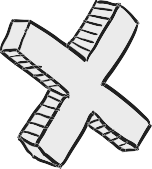 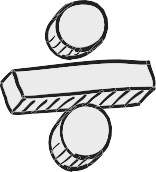 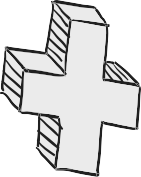 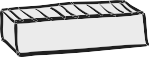 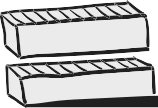 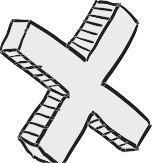 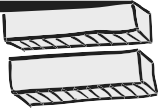 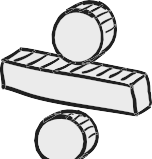 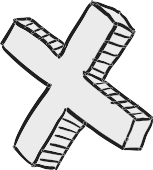 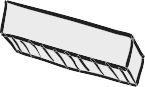 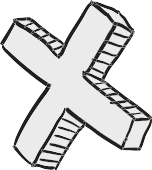 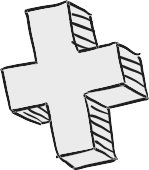 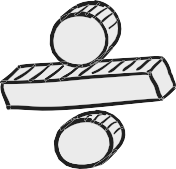 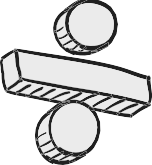 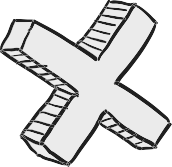 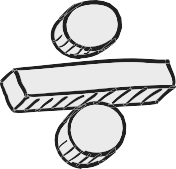 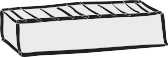 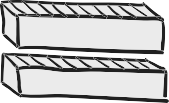 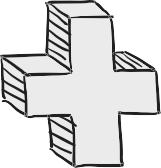 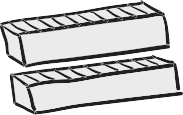 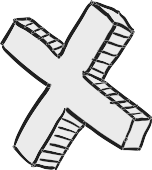 INSTRUCTOR’S MANUAL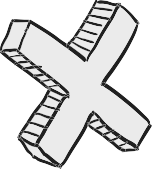 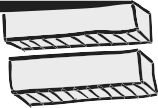 QUANTITATIVE RESEARCH METHODS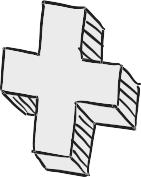 	 FOR COMMUNICATION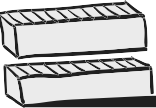 A Hands-On Approach4th Edition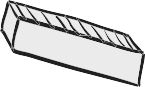 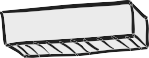 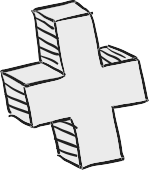 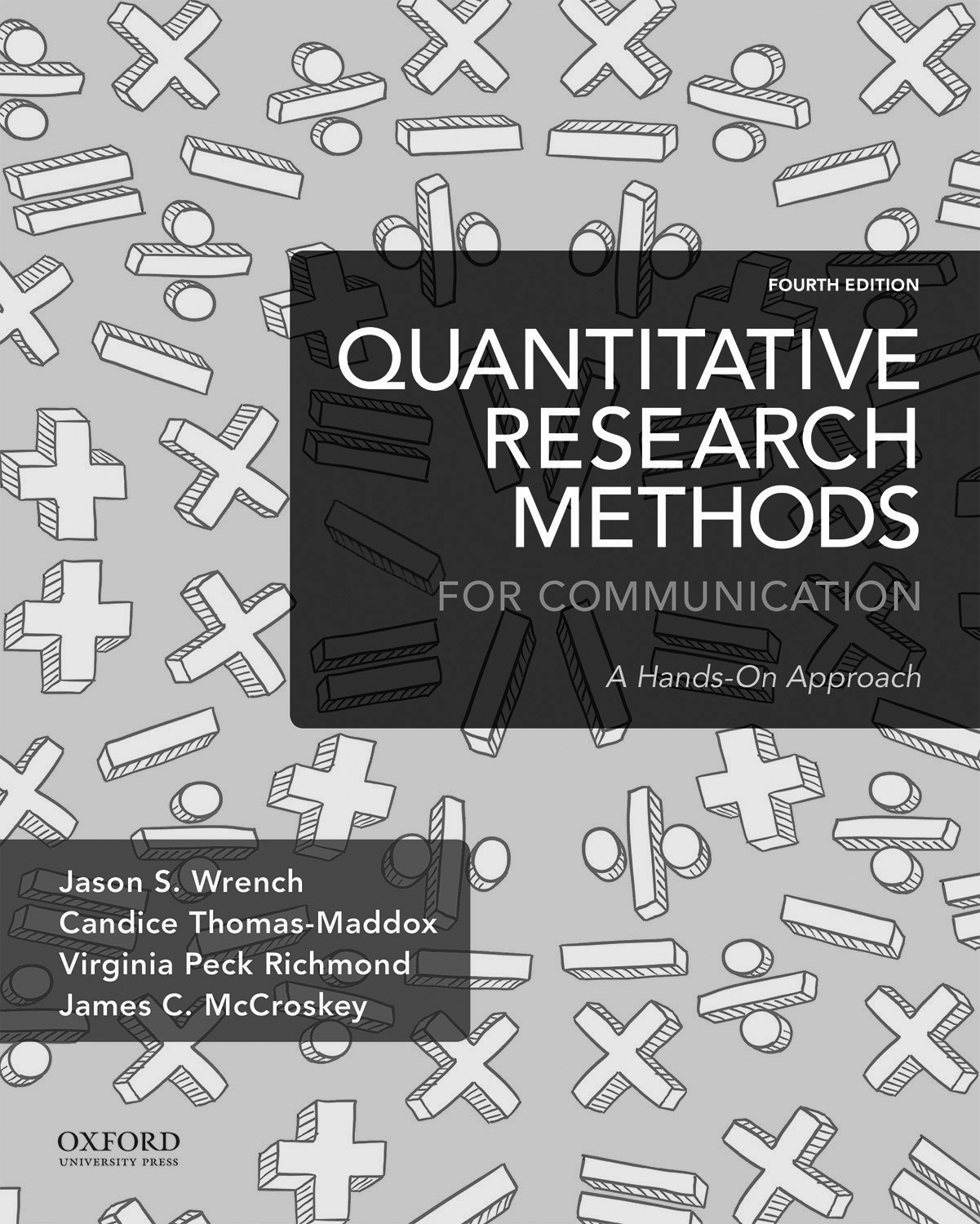 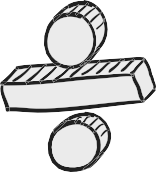 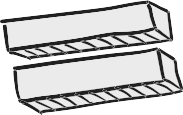 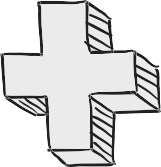 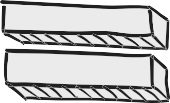 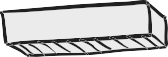 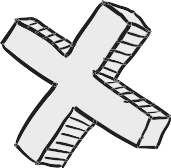 Student Workbook to accompanyQuantitative Research Methods for Communication: A Hands-On Approach4th EditionJason S. WrenchState University of New York at New PaltzCandice Thomas MaddoxOhio University LancasterNew York	Oxford Oxford University PressIntroductionThe following student workbook has been designed to help you prepare to teach a course in quantitative research methods using Jason S. Wrench, Candice Thomas- Maddox, Virginia Peck Richmond, and James C. McCroskey’s Quantitative Research Methods for Communication: A Hands-On Approach (4th edition) published by Oxford University Press. The student workbook is designed to give students outlines that will help them take notes when reading the book itself. The workbook is designed to give you an overview of the textbook itself. This workbook should not be used to take a course in quantitative research methods alone. The textbook serves as the primary source of information for this manual, so the outlines in this manual correspond directly with the material in the book.This workbook is a skeletal outline of the content covered within the textbook. We understand that when reading textbooks, students are often unsure of what they should be picking out of the text. To help you understand our logic in the text, we encourage you to follow this outline while reading the book. You can add space on the outline to help you take notes while reading. If your professor follows the text closely, you can print out the outline, bring it to class, and take notes on the outline. We hope that this workbook will help you further understand the quantitative research process.Lastly, we have completely revamped the Student Workbook along with a host of other the student materials for this edition of the textbook. We really wanted to expand everything that we offer students, so please make sure you check out all of the items located on our new website: https://oup-arc.com/wrench.Sincerely,Jason S. Wrench, State University of New York at New Paltz Candice Thomas-Maddox, Ohio University LancasterVirginia Peck Richmond, University of Alabama at Birmingham James C. McCroskey, University of Alabama at BirminghamChapter 1An Introduction to Communication Research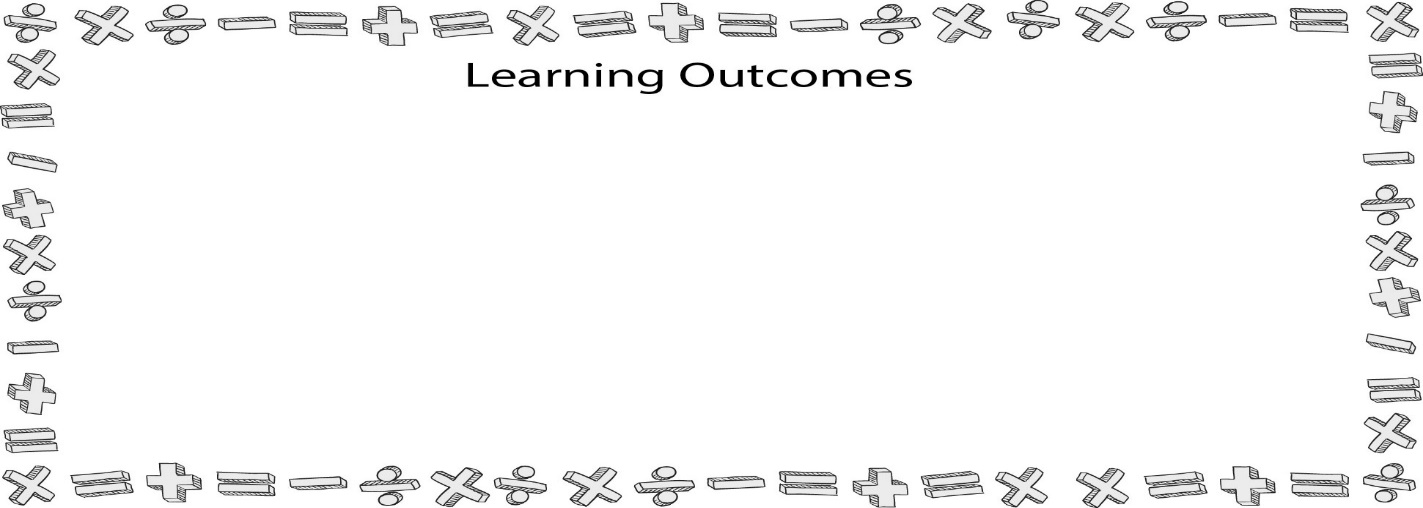 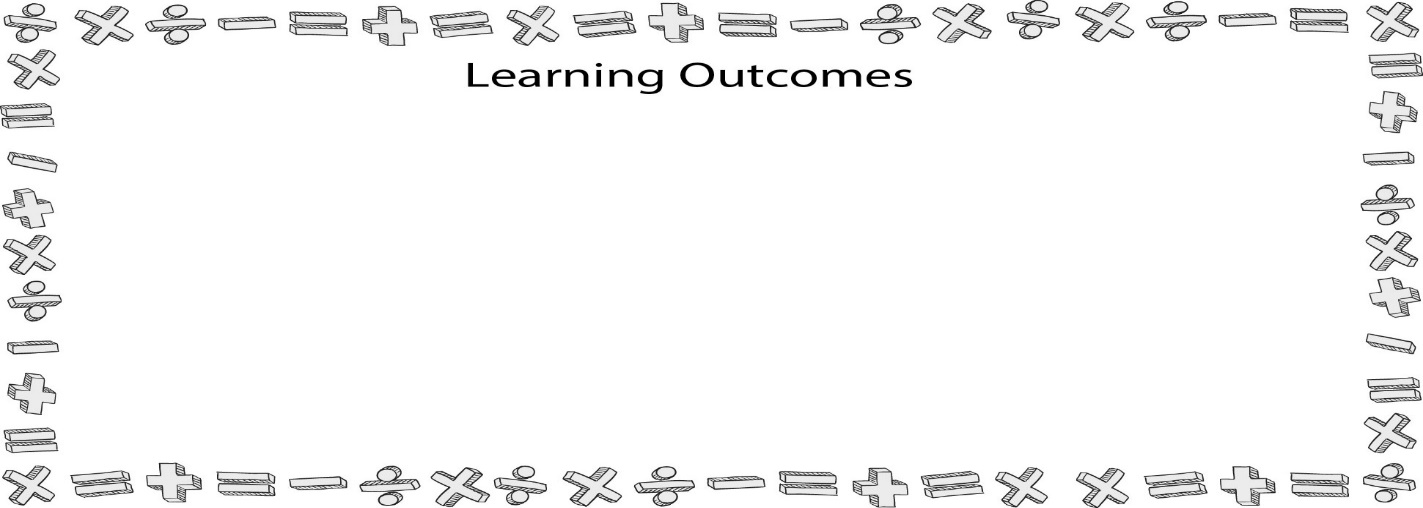 I.	Physical vs. Social SciencesA.	Physical SciencesB.	Social SciencesII.	History of Social ScienceA.	The Ancient Greeks1.	Hippocrates of Cos2.	Plato3.	AristotleB.	Division between Physical and Social Sciences1.	Sir Isaac Newton2.	Charles Darwin3.	Ernest RutherfordC.	Late 1800s to Early 1900s – Communication as a Social Science1.	Communication focusa.	James A. Winansb.	Everett Lee Hunt2.	Social Sciences after World War Ia.	Development of attitude researchb.	Areas of attitude researchc.	Measures of attitudes3.	Social Sciences during World War IIa.	Creation of the U.S. Office of War Informationb.	Categories of communication (Lazarsfeld – 1944)4.	Post-World War II Researcha.	Yale University studies - Carl Hovlandb.	William Schramm and David Berlo5.	Contemporary Perspectives of the Social SciencesIII.	CommunicationA.	Defined: Process by which one person stimulates meaning in the mind(s) of another person (or persons) through verbal and nonverbal messages.1.	Process2.	Stimulating meaning B.	Claude Shannon and Warren Weaver Communication Model (SMCR)1.	Sender2.	Encoding3.	Message4.	Receiver5.	Decoding6.	Channela.	Language / Verbal messagesb.	Nonverbal messagesc.	Mediated channelC.	Communication vs. Communications (with an “s”)IV.	Format of the TextbookA.	Aspects of communication researchB.	Research processC.	Fundamental parts of research projectsD.	Techniques for conducting researchE.	Basic concepts in research methodsF.	Statistical analysis and toolsG.	Application and understanding of research questionsChapter 2Empirical Research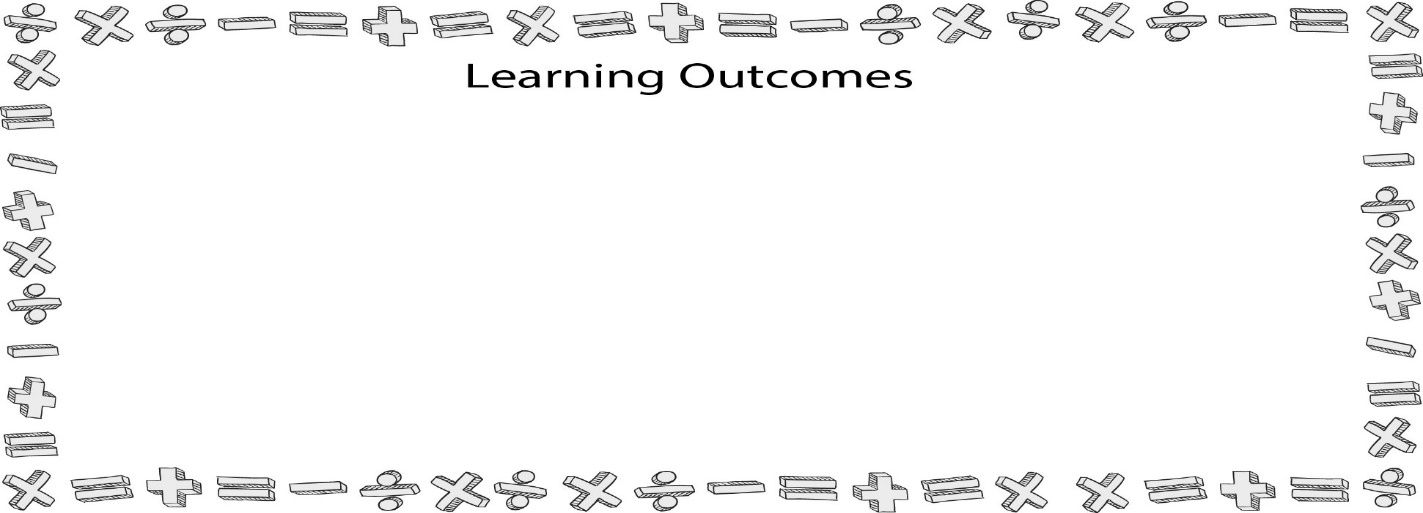 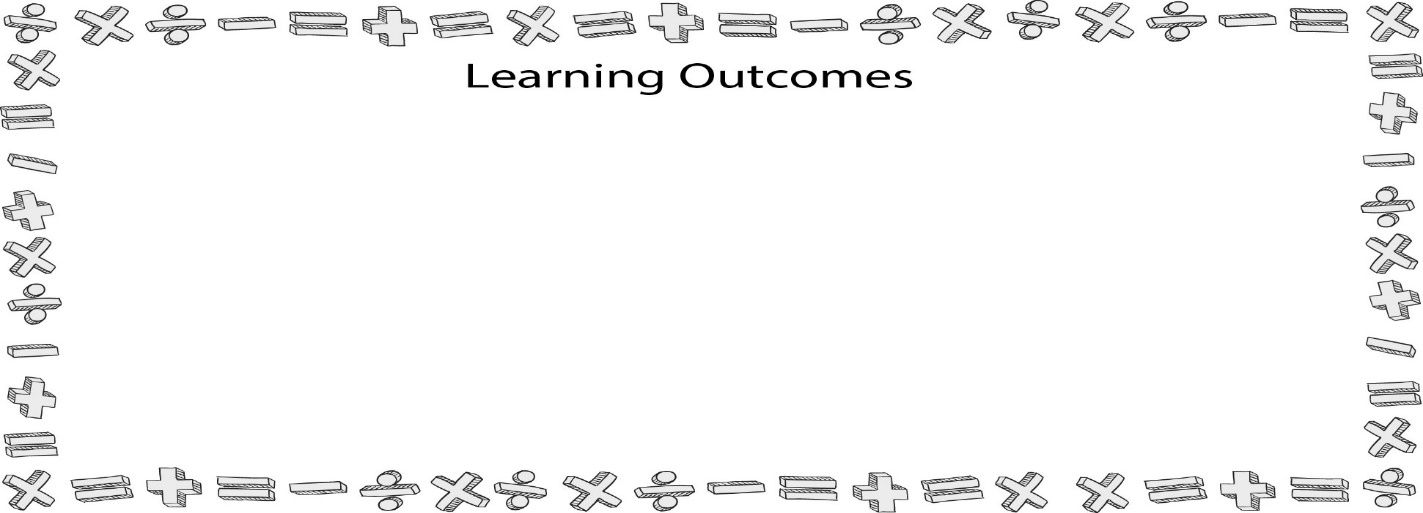 I.	What is Research?A.	Research defined B.	Epistemological approaches to research1.	Epistemology defined: A way of knowing.2.	Klein’s (2002) three important questionsa.	How does one analyze knowledge and justification?b.	What sources of knowledge does one use?i.	Social scientificii.	Interpretiveiii.	Criticalc.	What is the importance and use of skepticism?3.	Ordinary vs. scientific ways of knowinga.	Ordinary sources of informationi.	Traditionsii.	Authority figuresb.	Problems with ordinary knowledgec.	Six differences between ordinary and scientific knowledgei.	Conceptualizing the topicii.	Reading the literatureiii.	Careful measurementsiv.	Collecting samplesv.	Analyzing data and presenting resultsvi.	Ethics and politicsII.	The Scientific Approach to Communication ResearchA.	 Scientific Method1.	Background2.	Seven basic stepsa.	Observationb.	Stating the scientific problemc.	Formulating a hypothesisd.	Testing the hypothesis through experimentatione.	Analyzing the experimental resultsf.	Interpreting data and forming conclusionsg.	Publishing research3.	Theoriesa.	Definedb.	Describe the natural phenomenoni.	Appeal to authorityii.	 Label the phenomenaiii.	Evoke empathyiv.	Define terms or give examplesv.	Appeal to general empirical rulesc.	Predict the futured.	Falsification4.	Predictions/Hypothesesa.	Hypothetical propositionsi.	Antecedentii.	Consequentb.	Argumenti.	Major premise ii.	Minor premise iii.	Conclusion c.	Argument formation and research5.	Observationsa.	Physical vs. social scientific observationsb.	Empirical observationsi.	Objective observationsii.	Controlled observations6.	Empirical generalizationsa.	Definedb.	Problems with generalizationsi.	Hasty generalizationsii.	 Ecological fallaciesiii.	Exception fallacies7.	Cycle starts over againChapter 3Research Ethics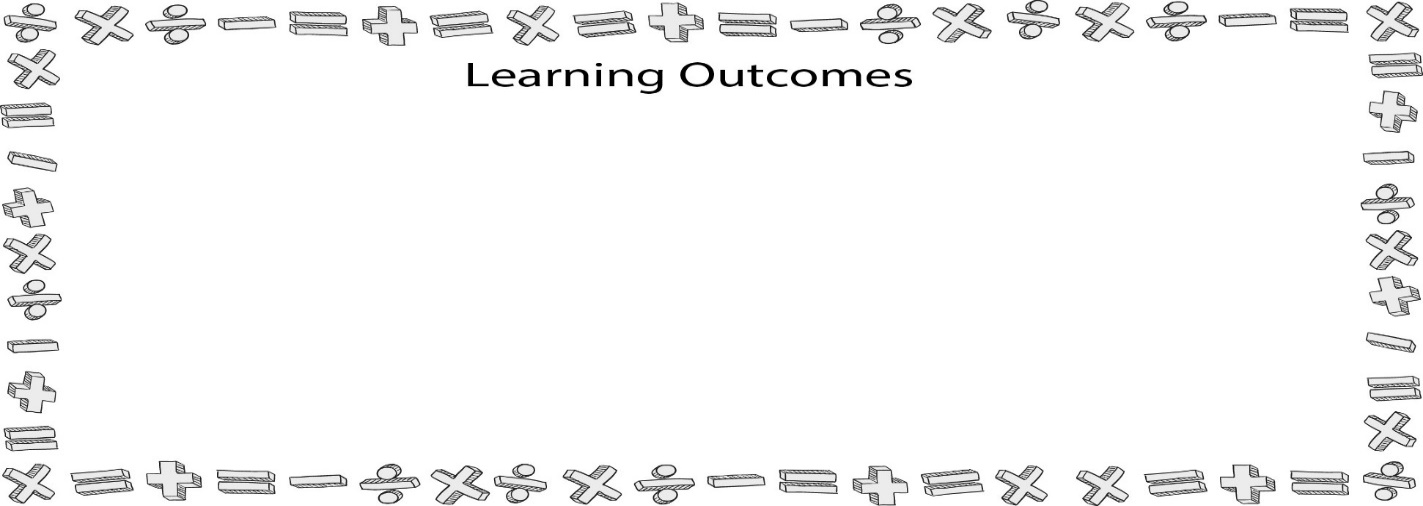 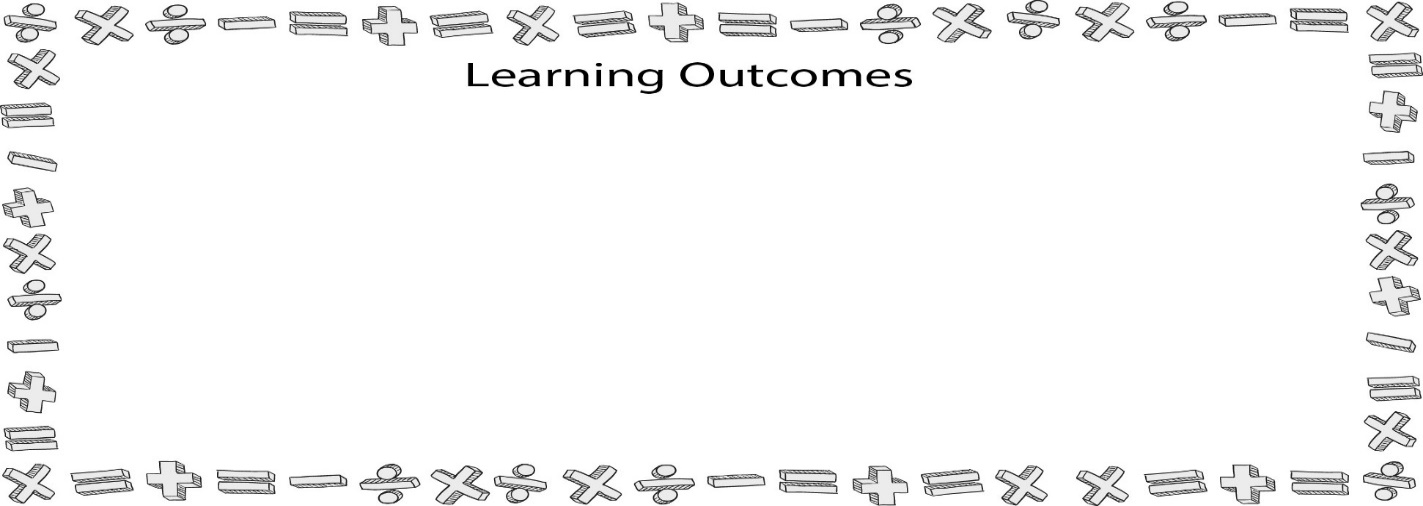 I.	Historical Cases in Research EthicsA.	Tuskegee Syphilis StudyB.	Liquor Store Burglary StudyC.	Anonymous Sex in Public RestroomsD.	Wichita Jury Study of 1954E.	Stanford Prison StudyF.	Milgram StudyG.	Adolescent Alcohol Consumption ProjectH. 	Undercover with Freshman StudyI.	FacebookJ.	Diederik StapelII.	EthicsA.	Defined: The study of a means to an end.B.	Four Categories of EthicsINSERT PICTURE HERE1.	Good means – good end – ethical behavior2.	Bad means – bad end – unethical behavior3.	Bad means – good end – Machiavellian ethic4.	Good means – bad end – subjective ethicIII.	The Belmont Report’s Effect on Research EthicsA.	Purpose of the Belmont ReportB.	Three Principles for Human Subjects1.	Informed consent2.	Beneficence3.	JusticeIV.	Institutional Review BoardsA.	The Common RuleB.	IRB Basics1.	Research participant2.	Research participant compensation3.	Anonymity, privacy, and confidentialitya.	Anonymityb.	Privacyc.	ConfidentialityC.	Informed Consent1.	Defined2.	Information that must be provided3.	Deception and informed consentD.	IRB Process1.	IRB Membership2.	Functions of an IRB3.	Other possible IRB tasksE.	Levels of Review1.	Exempt2.	Expedited3.	Full boardV.	Specific Ethical Issues for ResearchA.	Data AccuracyB.	Data SharingC.	Duplicate Data PublicationD.	Post Hoc Hypothesis RevisionsE.	Participant Identity DisclosuresF.	Authorship CreditG.	Plagiarism1.	Defined2.	Source-Not-Cited Plagiarisma.	The ghostwriter b.	The photocopierc.	The potluck writerd.	The disguisere.	The Self-Stealer3.	Source-Cited Plagiarisma.	The forgotten footnote/referenceb.	The misinformer c.	The too-perfect paraphraserd.	The resourceful citere.	The perfect crimeChapter FourSearching for Previous Research and American Psychological Association (APA) Style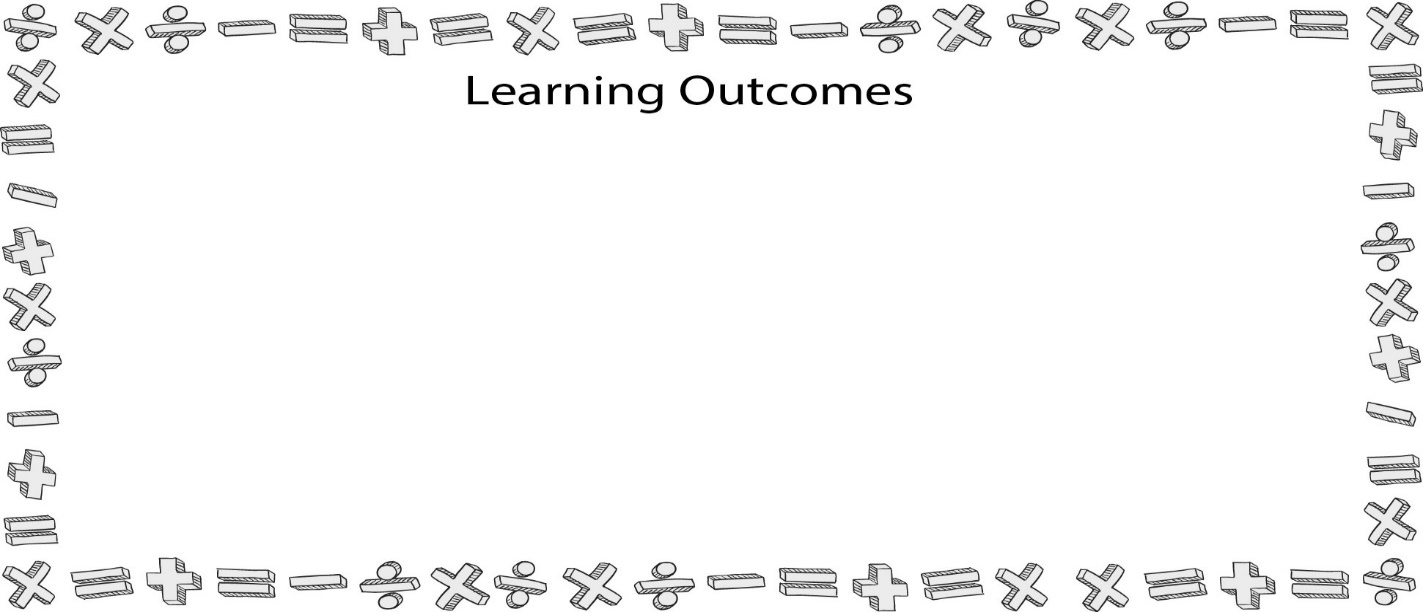 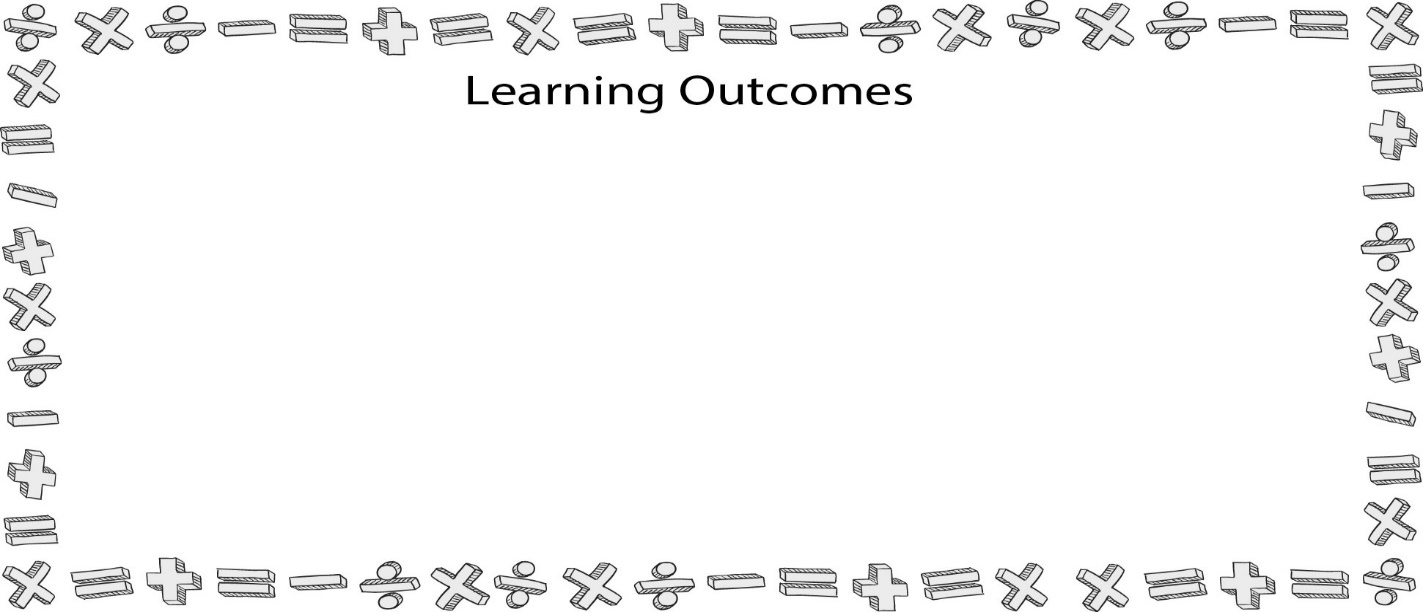 I.	Identifying the TopicA.	Why are you doing the research?B.	What interests you?C.	Three possible sources for topics1.	Personal experiences2.	Reviewing the literature3.	Theoretically driven questionsII.	Clarifying the Research Question and Generating Key TermsA.	Stating the topic in the form of a research questionB.	Identifying key terms and synonymous termsC. 	Research Planning Worksheet III.	Locating sources of informationA.	Primary vs. secondary sources1.	Primary sources2.	Secondary sourcesa.	Common problems with secondary sourcesb.	Backtrackingc.	Translation of primary sourcesB.	Types of information sourcesC.	Locating information sources1.	Handbooks and subject encyclopedias2.	Electronic databasesa.	Finding databasesb.	Database searchesc.	Boolean logicd.	Truncation symbols3.	The World Wide Web4.	Other online research databases5.	Consult with librariansD.	Evaluating Web Sources1.	Accuracy2.	Authority3.	Currency4.	ObjectivityIV.	Organizing and Evaluating InformationA.	Use key terms to search for general reference materialsB.	Complete a source record card for each sourceC.	Review the abstract for each sourceD.	Review the bibliographies for each sourceV.	Citing Sources of Information Using the APA FormatA.	What information must be referenced?B.	Citing sources of information1.	Parenthetical citations2.	Quotations and paraphrasesa.	Quotationsb.	ParaphrasesVI.	APA Paper FormattingA.	Title pageB.	AbstractC.	First pageD.	Reference pageChapter FiveResearch Structure and Literature Reviews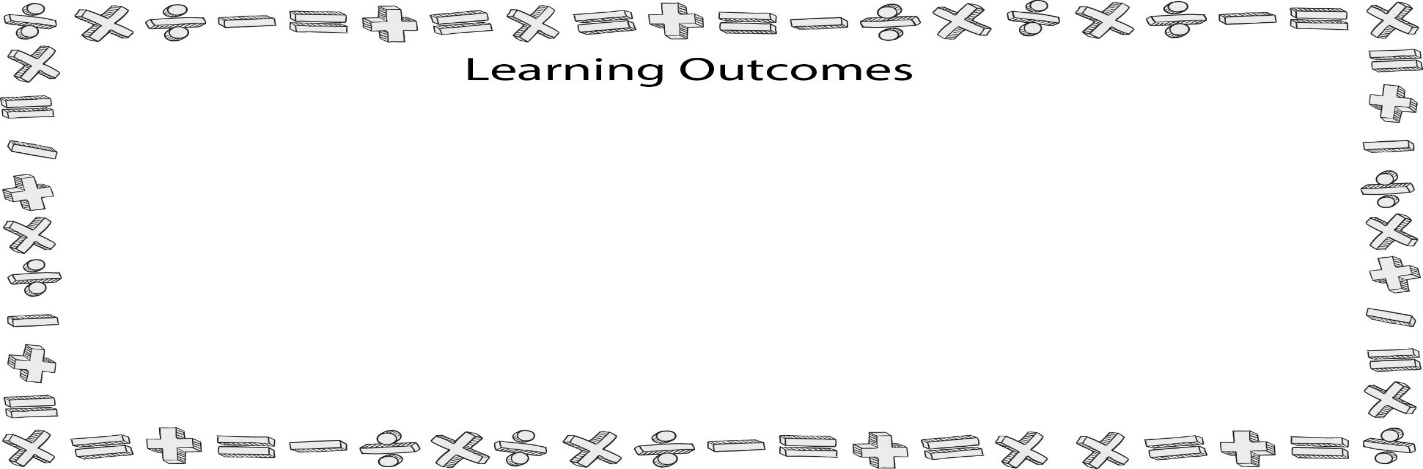 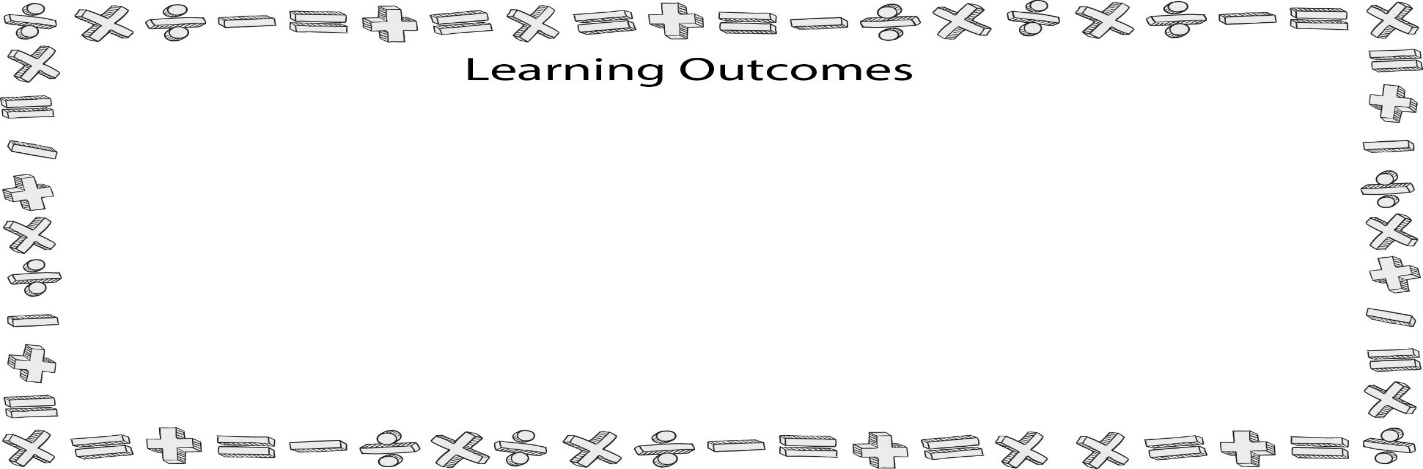 I.	AbstractII.	IntroductionA.	Attention-getter1.	Using statistics or claims2.	Posing a rhetorical question3.	Using an acknowledged fact4.	Using a story or illustration5.	Quoting or acknowledging a sourceB.	Link to the topicC.	Identify the significance of the topicD.	Espousal of credibilityE.	ThesisF.	PreviewIII.	Literature ReviewA.	Five reasons for literature reviews1.	Explaining vocabulary2.	Placing a study in historical context3.	Explanation and Rationalization for variables4.	Previous findings and research needed5.	Establishing your argumentB.	Organizing previous research1.	Chronological2.	Cause and effect3.	Compare and contrast4.	Problem-cause-solution5.	Psychological6.	Categorical/topicala.	General to specificb.	Specific to generalc.	Known to unknownIV.	Study RationaleV.	Method SectionA.	ParticipantsB.	ApparatusC.	ProcedureD.	InstrumentationVI.	Results SectionVII.	Discussion SectionA.	LimitationsB.	Future directions for researchVIII.	The ConclusionIX.	References and End MaterialsA.	ReferencesB.	End materials1.	Footnotes2.	Tables3.	FiguresX.	Reading and Critiquing Academic LiteratureA.	Are there any key terms that are defined?B	What did the authors state as the purpose of their study?C.	Do the authors have a clear summary of previous research?D.	Do the authors provide a clear critique of previous research?E.	Do the authors clearly identify a gap in the research? Do you note any gaps in the literature that the authors did not identify?F.	What is the rationale for the current study?G.	What are the explicit hypotheses and/or research questions in this study? If there are no explicit hypotheses and/or research questions given, what do you think they are?H.	What was the sample used in this study?I.	How was the sample recruited in this study? Are there any known flaws in this method?J.	Are the demographics of the sample generalizable?K.	What was measured in this study and how? Are there any flaws that you see in how the authors went about measuring?L.	What are the results in this study? What statistical methods were used to achieve these results? Do the statistical methods make sense in the context of this study?M.	Are there any results that seem to be missing?N.	Do the authors explain how the results are consistent with existing literature? Do the authors explain how the results are inconsistent with existing literature?O.	What limitations did the authors mention to their study? Do you note any additional limitations not discussed by the authors?P.	Do the authors discuss any future directions for this line of work? Do you see any additional lines of research that could stem from this study?XI.	Preparing a First Draft of a Literature ReviewA.	Identify your general topicB.	Determine the type of study you are conductingC.	Determine what variables you will examineD.	Search for primary sourcesE.	Obtain full text referencesF.	Look for additional references in obtained materialsG.	Narrow your list of referencesH.	Organize references by major topics and subtopicsI.	Identify gaps in your referencesJ.	Find references to fill gapsL.	WriteChapter SixVariables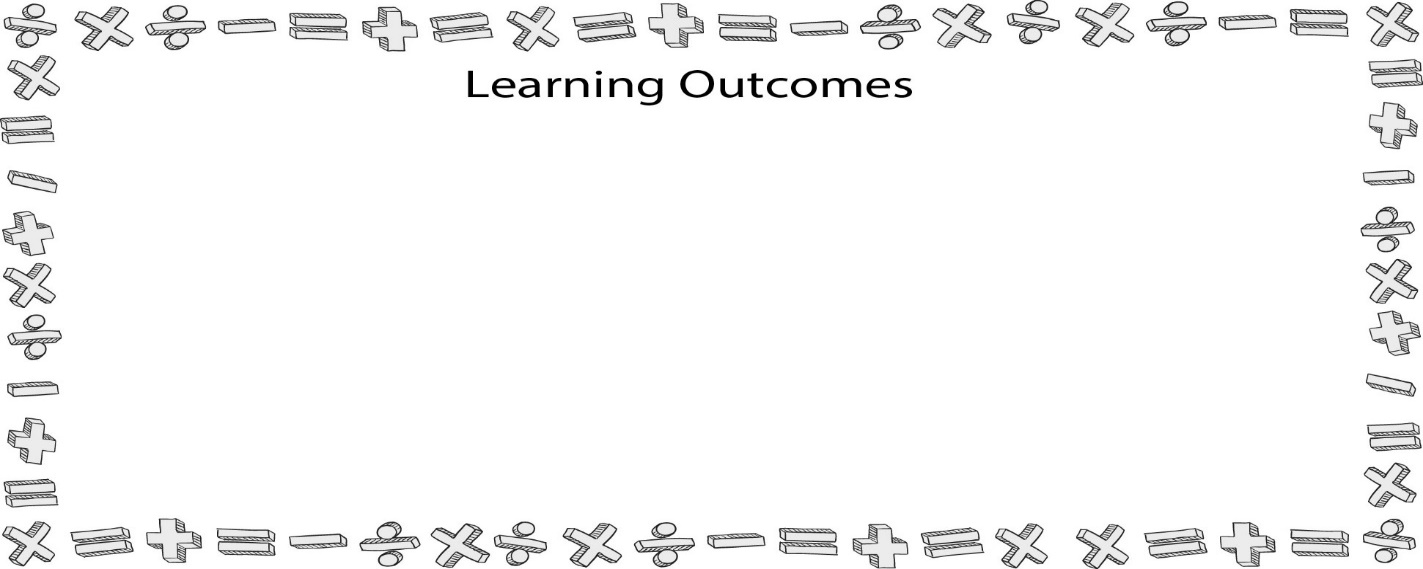 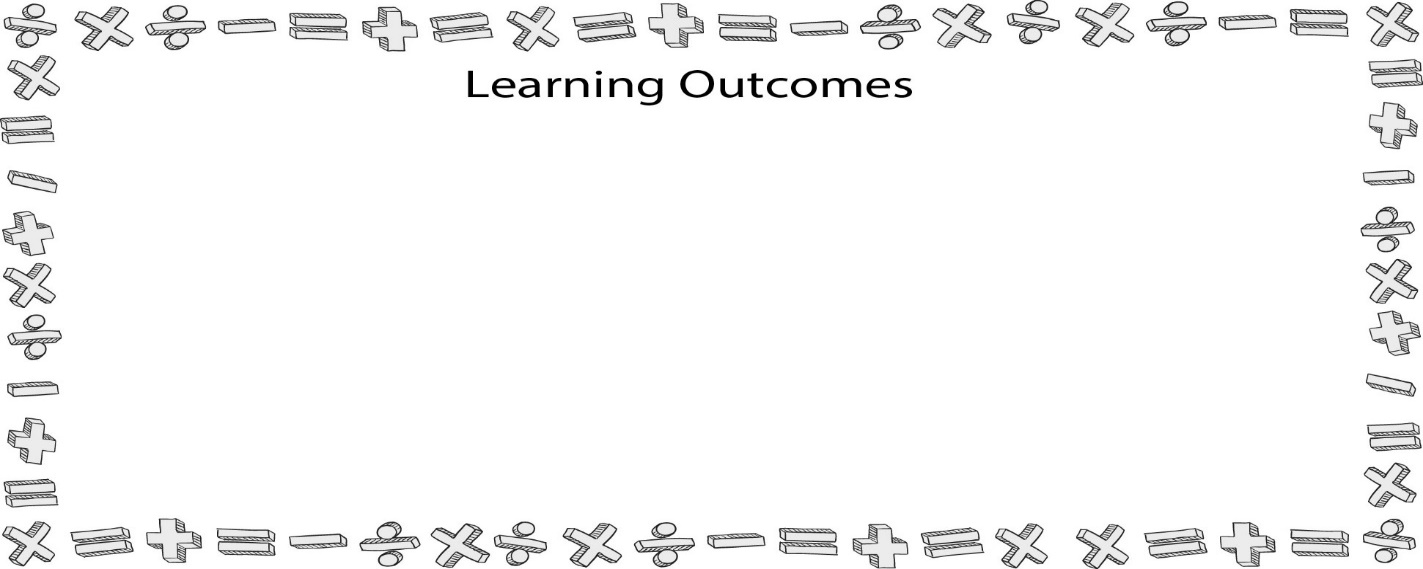 I.	How Are Research Projects Developed?II.	VariablesA.	ConcreteB.	AbstractIII.	Units of AnalysisA.	IndividualsB.	DyadsC.	GroupsD.	OrganizationsIV.	Aspects of VariablesA.	AttributesB.	ValuesC.	Understanding relationships and differences1.	Relationshipsa.	Positive relationshipb.	Negative relationshipc.	Neutral relationship2.	Differencesa.	Differences in kindb.	Differences of degreec.	Statistical differencesV.	Types of VariablesA.	Independent and dependent variables1.	Independent2.	Dependent / criterion B.	Intervening variablesC.	Antecedent variablesVI.	Variable LevelsA.	Nominal variablesB.	Ordinal variablesC.	Interval variables1.	Likert scale (Figure 6.6)2.	Semantic differential scale (Figure 6.7)3.	Staple scale (Figure 6.8)4.	Scalogram (Figure 6.9)D.	Ratio variablesVII.	Communication VariablesA.	Nominal variables1.	Biological sex2.	Political affiliationB.	Ordinal variables1.	University classification2.	Time spent onlineC.	Interval variables1.	Personality and communication2.	External vs. internal levels 3.	Dynamic vs. consistent4.	Traits and communicationa.	Traitsb.	Contextsc.	Audienced.	Situational5.	Communication trait continuum (Figure 6.11)D.	Communication Apprehension1.	Trait CA2.	Contextual CA3.	Situational CAE.	EthnocentrismF.	Humor assessmentG.	Nonverbal immediacyH.	Sociocommunicative orientation (See Figure 6.16 in text for Sociocommunicative Orientation Scale)1.	Assertiveness2.	ResponsivenessI.	Willingness to communicate: (See Figure 6.17 in text for Willingness to Communicate Scale)J.	Beliefs and attitudes1.	Generalized belief scale – See Figure 6.18 in text for scale2.	Generalized attitude measure – See Figure 6.19 in text for scale3.	Beliefs vs. attitudesa.	Beliefsb.	Attitudes K.	Ratio variables – ageVIII.	Choosing the Right TestIX.	Writing Up Scales Using APA StyleA.	ParticipantsB.	ApparatusC.	ProceduresD.	InstrumentationE.	Sample APA Write-ups Chapter SevenMeasurement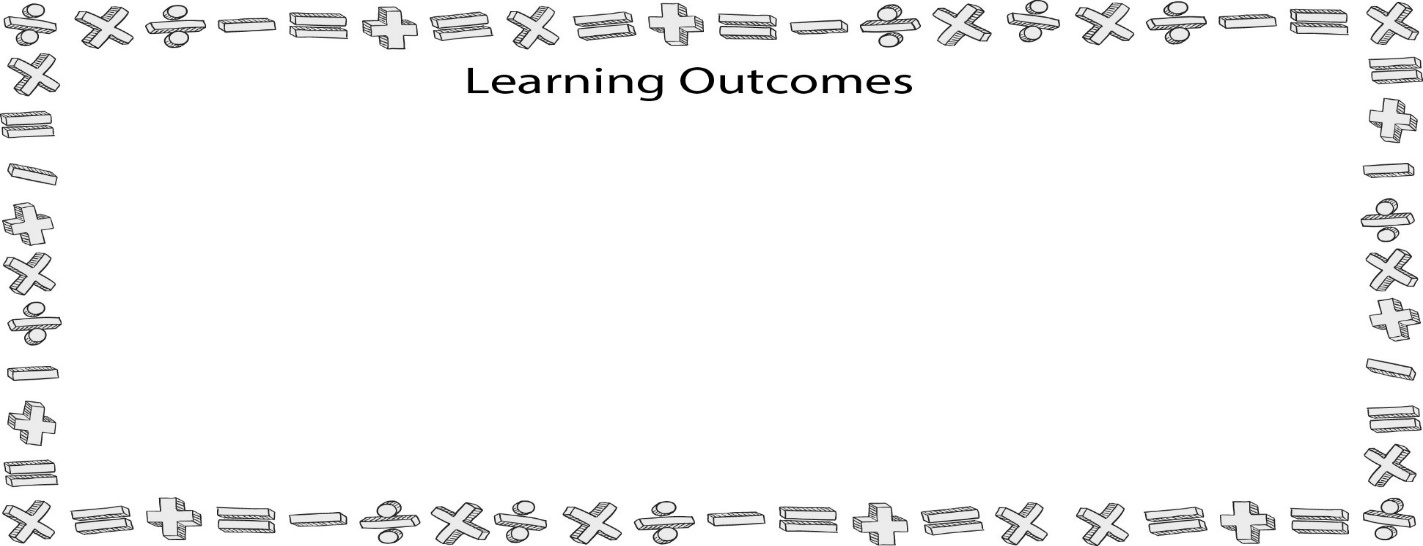 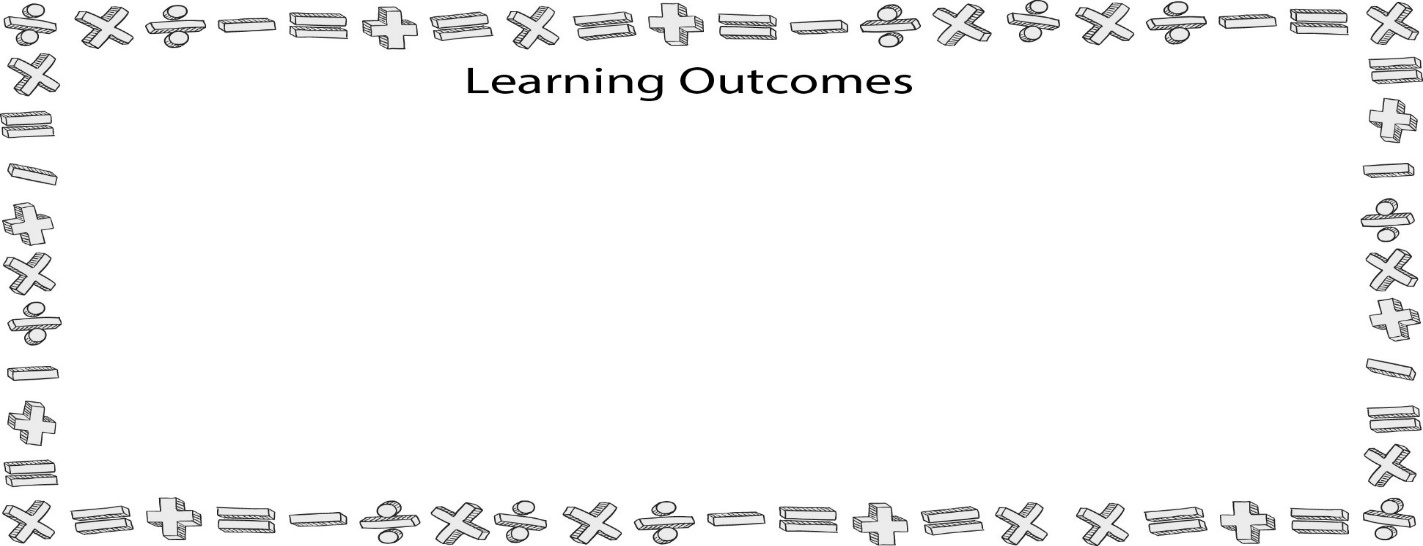 I.	Measurement: Defining the TermA.	Measuring a lineB.	Measurement procedures and rulesII.	Numbers and ThingsIII.	Review of Measurement LevelsA.	NominalB.	OrdinalC.	IntervalD.	RatioIV.	A History of MeasurementA.	Charles Darwin and Francis GaltonB.	James McKeen CattellC.	Alfred Binet and the Rise of Intelligence TestsD.	Robert Woodworth and the Creation of Personality TestsE.	Emory S. Bogardus’s Social Distance ScaleF.	Likert ScalesG.	Semantic Differential ScalesV.	Measuring CommunicationA.	Personality traits/statesB.	Beliefs and attitudesC.	Knowledge1.	Cognitive knowledge2.	Perceived knowledgeVI.	The Process of Creating a New MeasureA.	The Germinal IdeaB.	ConceptualizationC.	Operationalization1.	Putting people into groups2.	Observing existing records/asking people3.	Interviews/surveysVII.	Constructing QuestionsA.	Start with twice as many items as you will needB.	Every item should reflect the constructC.	Use concise, clearly worded, unambiguous itemsD.	Construct relatively short itemsE.	Pay attention to terminology in the itemF.	Avoid emotionally charged itemsG.	Avoid leading itemsH.	Avoid loaded itemsI.	Avoid double questionsJ.	Avoid questions with false premisesK.	Avoid using the words “always” and “never”L.	Avoid double negatives/positivesM.	Avoid hypothetical questionsN.	Avoid ambiguous pronoun referencesO.	Consider recall issues for certain types of itemsVIII.	One Measure, Multiple FactorsA.	SubscaleB.	Factor analysisIX.	Measurement and Statistical AnalysisA.	ParameterB.	Nonparametric testsC.	Parametric testsChapter EightReliability and Validity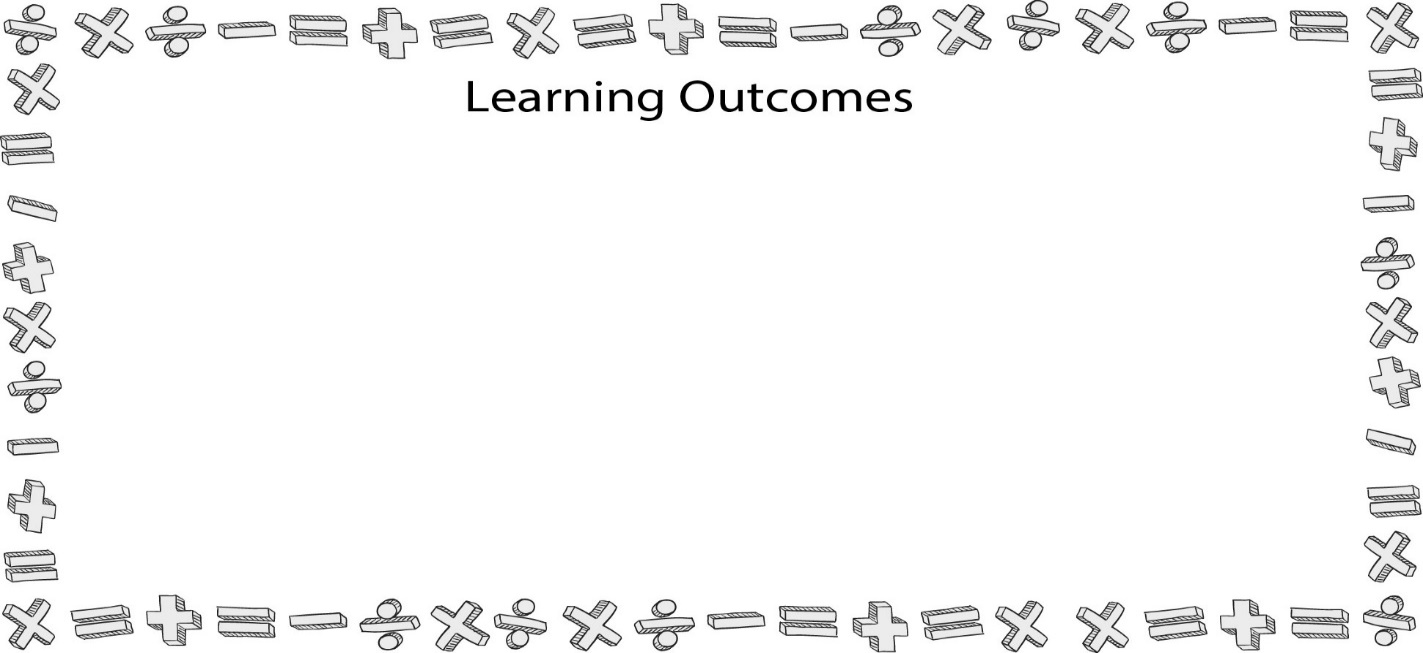 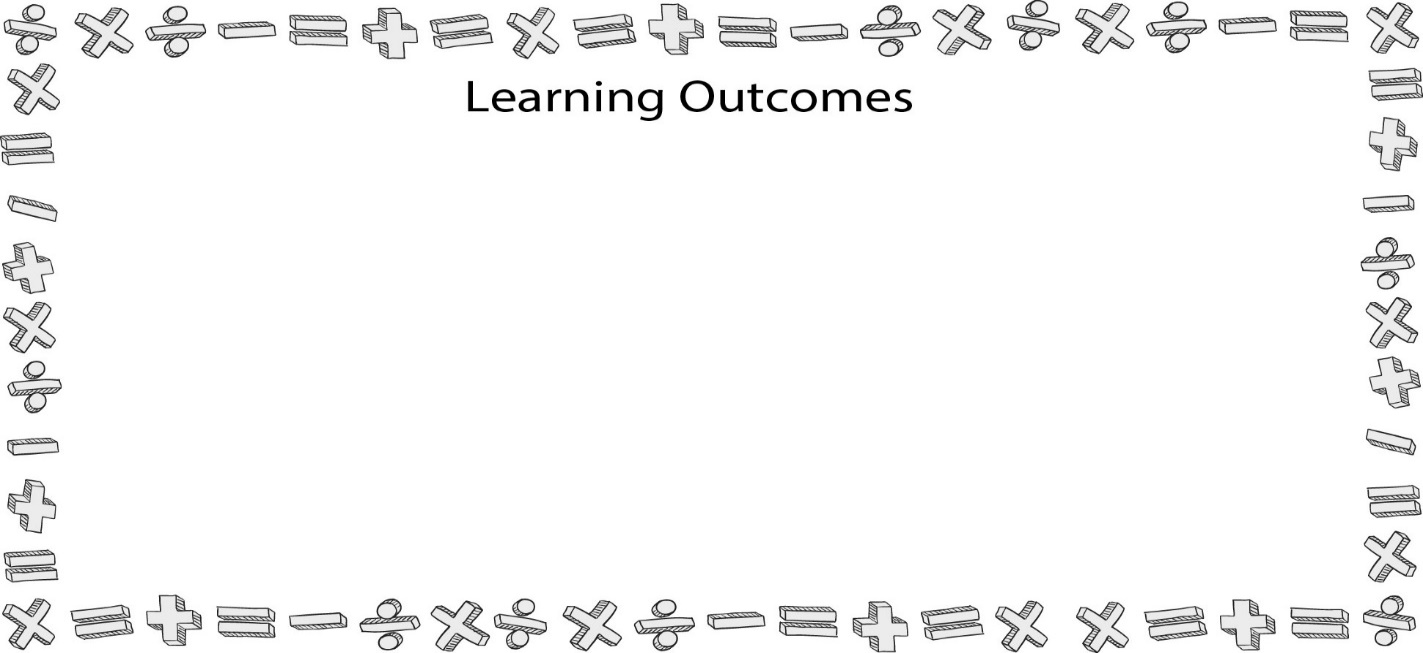 I. 	ReliabilityA.	Scalar Reliability1.	Test-retest reliability2.	Alternate forms reliability3.	Split-half reliability4.	Cronbach’s alpha reliabilitya.	Computer printouts of Cronbach’s alphab.	SPSS and Cronbach’s alphaB.	APA DiscussionC.	Alpha reliabilities from this bookD.	Alpha reliabilities in the real worldE.	Improving reliability of measurement1.	Item construction2.	Length of instrument3.	Administration of the testII.	ValidityA.	Face or content validityB.	Criterion validity1.	Predictive or Prospective validity2.	Concurrent validity3.	Retrospective validityC.	Construct validity1.	Relying on theory2.	Measuring known groups3.	Factorial validityD.	Validity threats1.	Inadequate preoperational explication of concepts2.	Mono-operation bias3.	Interaction of different treatments4.	Interaction of testing and treatment5.	Restricted generalizability across constructs6.	Confounding constructs and levels of constructs7.	Social threats to validitya.	Hypothesis guessingb.	Evaluation apprehensionc.	Experimenter expectanciesd.	Social desirability biasIII.	Problems with MeasurementA.	CoefficientsB.	Basic Measurement Problems1.	Faking responsesa.	Acquiescence b.	Social desirabilityc.	Screw-you effect2.	Response set3.	Bad measurement itemsChapter NineSurvey Research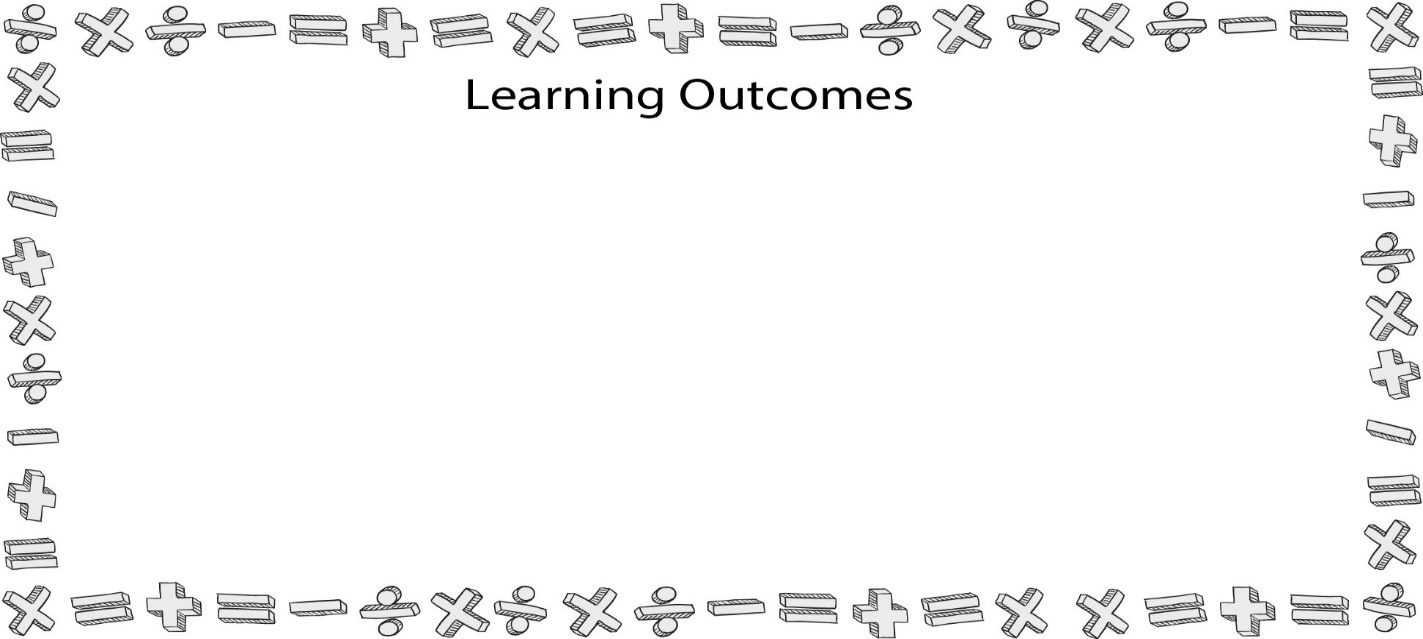 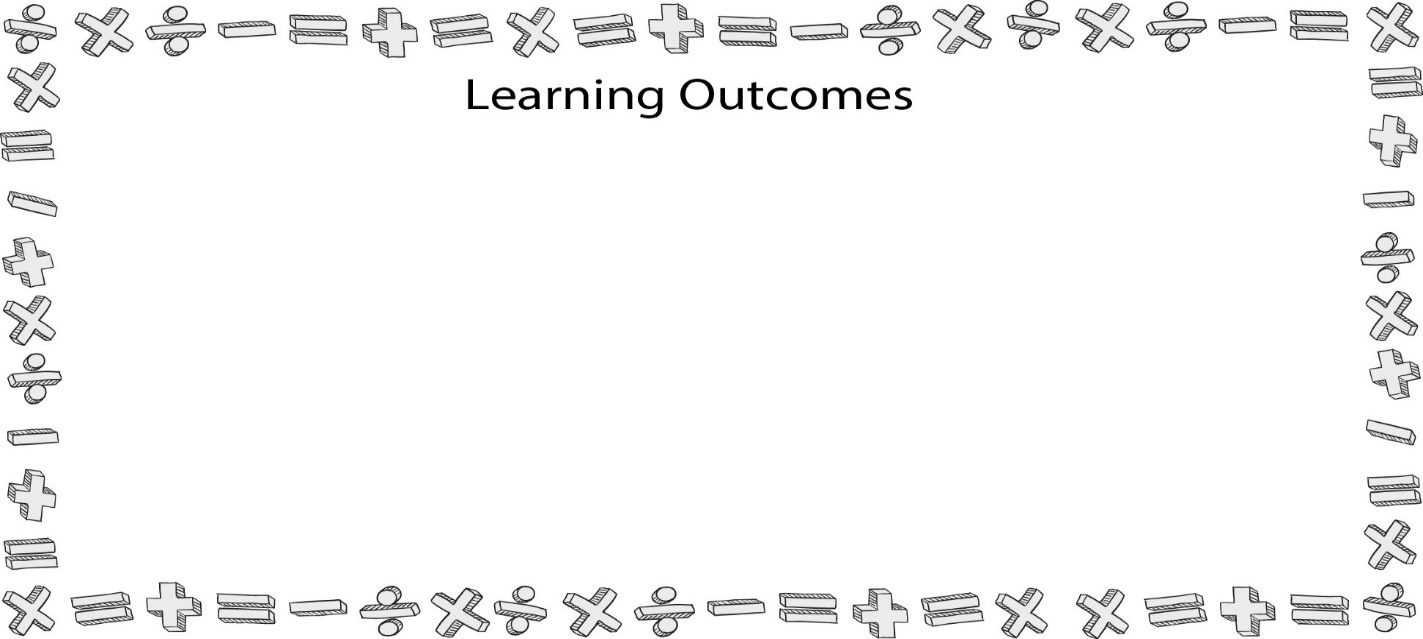 I.	Surveys, Questionnaires, and Interview SchedulesA.	Survey1.	Descriptive Survey2.	Analytical or Explanatory SurveyB.	QuestionnaireC.	Interview ScheduleII.	When to Use a SurveyA. 	Do you know what you want to ask?B.	Do you really need to collect new data?C.	Do your participants know anything, and will they tell you if they do?D.	Does your goal have generalizability?III.	How to Conduct Survey ResearchA.	Step One: Picking your questions1.	Nominal level questions2.	Ordinal level questions3.	Interval level questionsa.	Group items with like anchors together.b.	Do not start with the most controversial questions.c.	Keep like questions together.d.	Keep like contexts together.e.	Place sensitive questions toward the end of the survey.4.	Ratio level questions5.	Open ended questionsB.	Step Two: Creating clear instructionsC.	Step Three: Study design1.	Cross-sectional survey design2.	Longitudinal survey designa.	Trend survey designb.	Panel survey designc.	Accelerated longitudinal survey designD.	Step Four: Data processing and analysisE.	Step Five: Pilot testing1.	Use actual survey population members2.	Anticipate survey context3.	Test parts of the survey4.	Determining a sample pilot size5.	Ask questions after someone completes the surveyIV.	Disseminating Your SurveysA.	Surveying techniques1.	Face-to-face surveying2.	Telephone surveyingB.	Self-administration1.	Mass administration2.	Mailed administration3.	Internet administration4.	Advantages and disadvantages of self-administrationV.	Problem Areas Associated with Survey ResearchA.	Response rate1.	Unit nonresponse2.	Item nonresponsea.	Survey modeb.	Interviewer trainingc.	Question topicsd.	Question structuree.	Question difficultyf.	 Institutional requirements and policiesg.	Respondent attributes3.	Effects of nonresponseB.	Improving response rates1.	Make the survey easy to fill out2.	Keep it short3.	Include a self-addressed stamped envelope (SASE)4.	Include a good cover letter5.	Use multiple administration techniquesVI.	Translating Surveys into Other LanguagesA.	Issues of equivalence1.	Semantic equivalence2.	Conceptual equivalence3.	Normative equivalencea.	Willingness to discuss certain topicsb.	Manner in which ideas are expressedc.	Treatment of strangersB.	Methods of Translation1.	Simple direct translation2.	Modified direct translation3.	Translation/backtranslation4.	Parallel blind technique5.	Random probe translationVII.	Using the Research Project WorksheetDesigning a Research Project WorksheetDeveloped by Dr. Jason S. WrenchQuestion (In a single sentence, what would you like to know when your project is done?)Design (Check one):  Type of Experimental Design: Setting (Where will the survey/study be conducted?)Participants1. Do your participants need to possess any specific characteristics (high levels of communication apprehension, users of instant messaging, relational partner, age grouping, biological sex, etc…)?  (  ) YES   (  ) NO	If Yes, Explain:2. How are you going to select/acquire participants?3. Do you need a letter of consent for participation? (NOTE: All survey and experimental based studies must have a letter of consent.)  (  ) YES   (  ) NO	If No, Explain why not:Variables (What are your IVs/DVs, how are they measured, and what level of measurement are they?)Independent Variables (label as nominal, ordinal, interval, or ratio):Dependent Variables (label as nominal, ordinal, interval, or ratio):Hypotheses/Research QuestionsStatistical Testing (Using the above Hypos/RQs, what statistical tests will you use to answer each question?)  Tentative Study Title:Principal Researcher(s):Chapter TenContent Analysis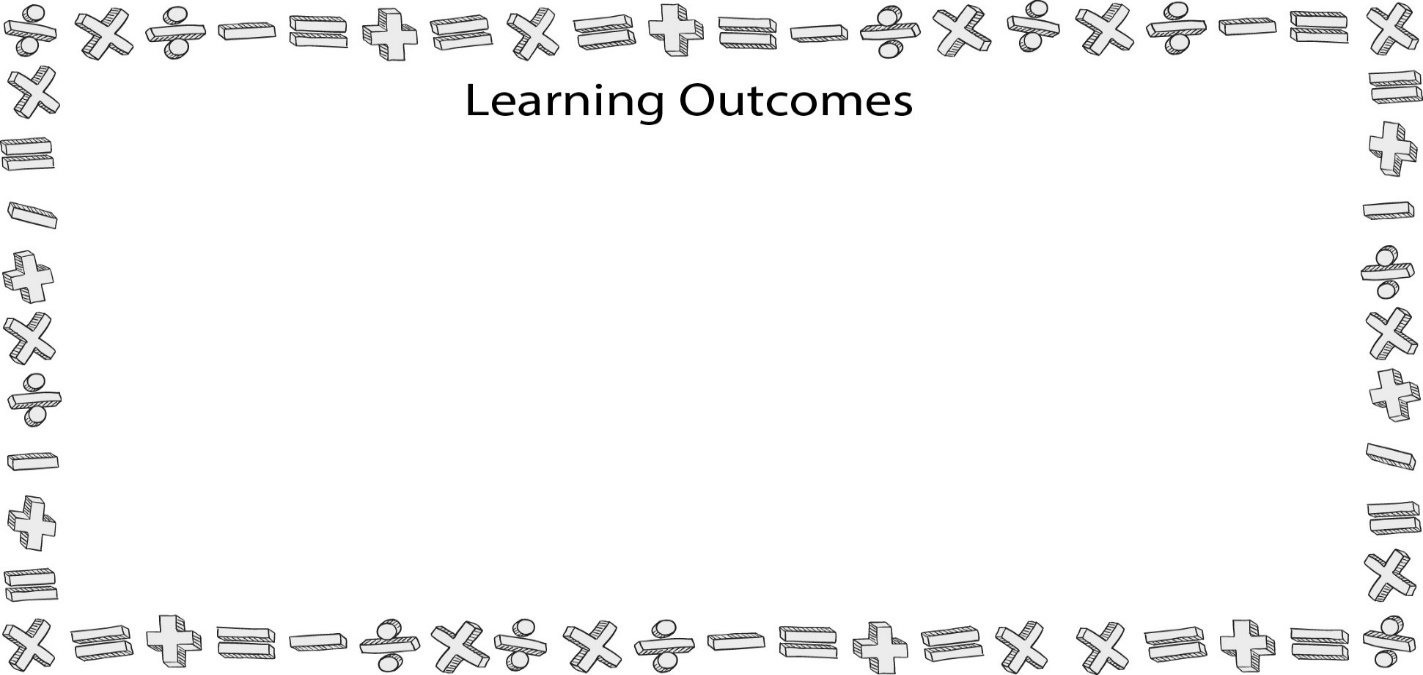 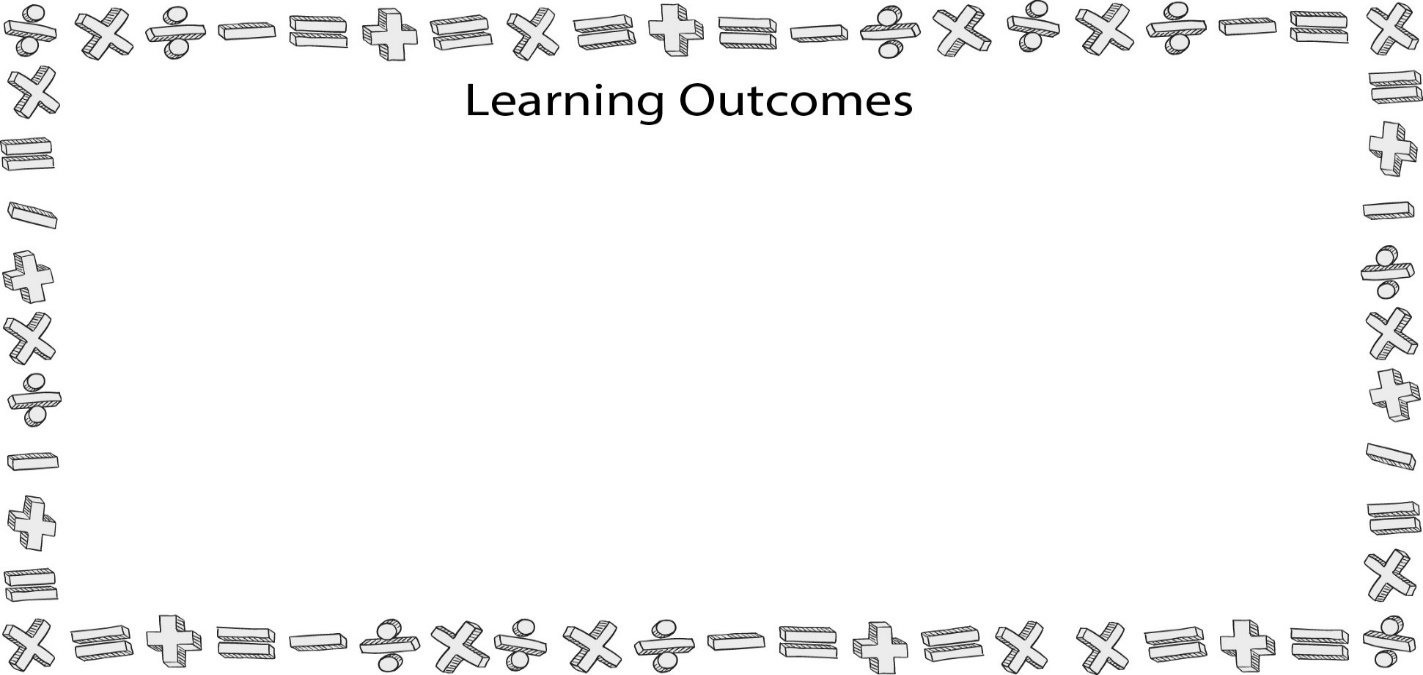 I.	Content Analysis: A summarizing, quantitative analysis of messages.II.	Conducting a Content Analysis – Nine StepsA.	Theory & RationaleB.	ConceptualizationC.	OperationalizationD.	Coding SchemesE.	SamplingF.	Training and Pilot Reliability1.	Intro to the codebook and the coding form2.	Sample coding3.	Coding of initial data4.	Initial reliability (AKA: Intercoder reliability)a.	Step One:b.	Step Two:c.	Step Three:d.	APA Write-upe.	Reasons for unsatisfactory (low) Cohen’s kappai.	The codebook is flawed at conceptual or operational level.ii.	The codebook is confusing, causing coders to miscode data.iii.	One or more of your coders is simply not following the codebook.5.	RetrainingG.	Final Coding1.	Coder misinterpretations of data2.	Coder inattention3.	Coder fatigue4.	Recording errorsH.	Final reliability1.	For two coders, use Cohen’s kappa2.	For more than two coders, use Krippendorff’s alphaI.	Tabulation and ReportingChapter ElevenExperimental Design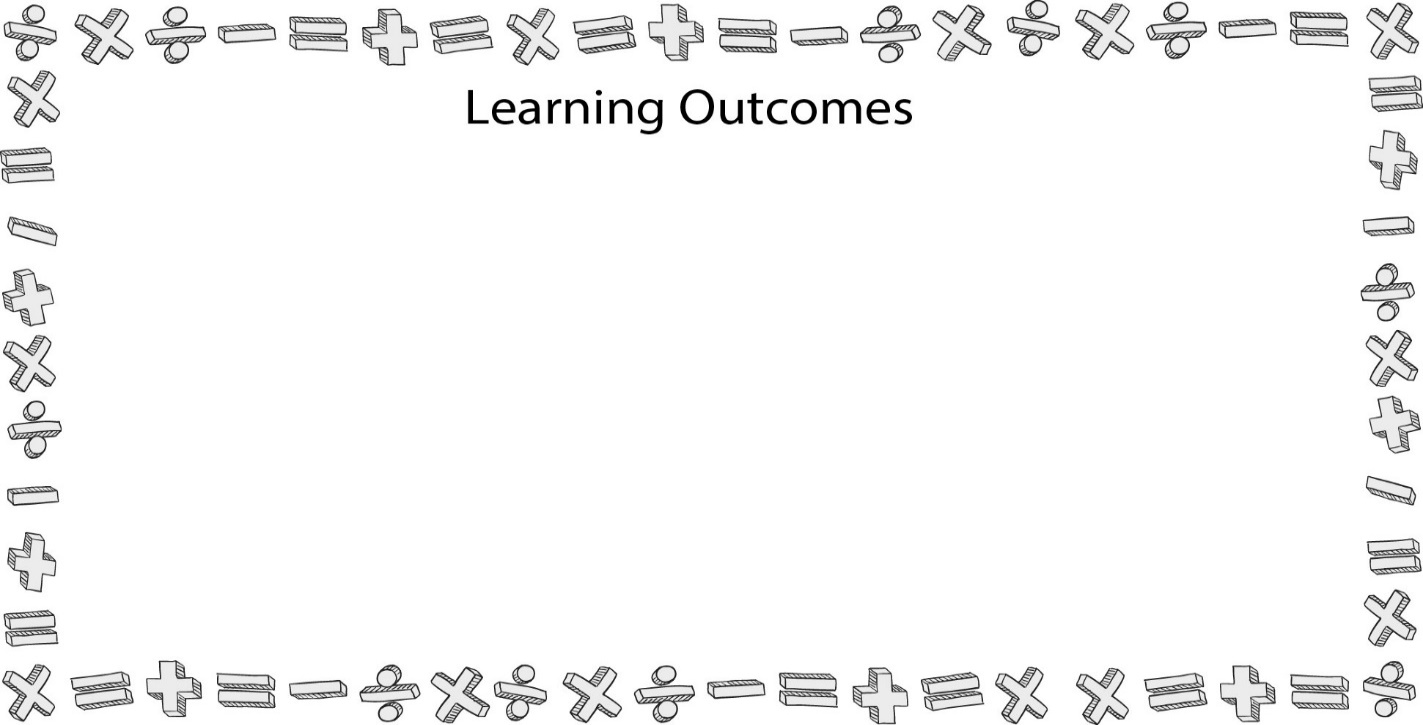 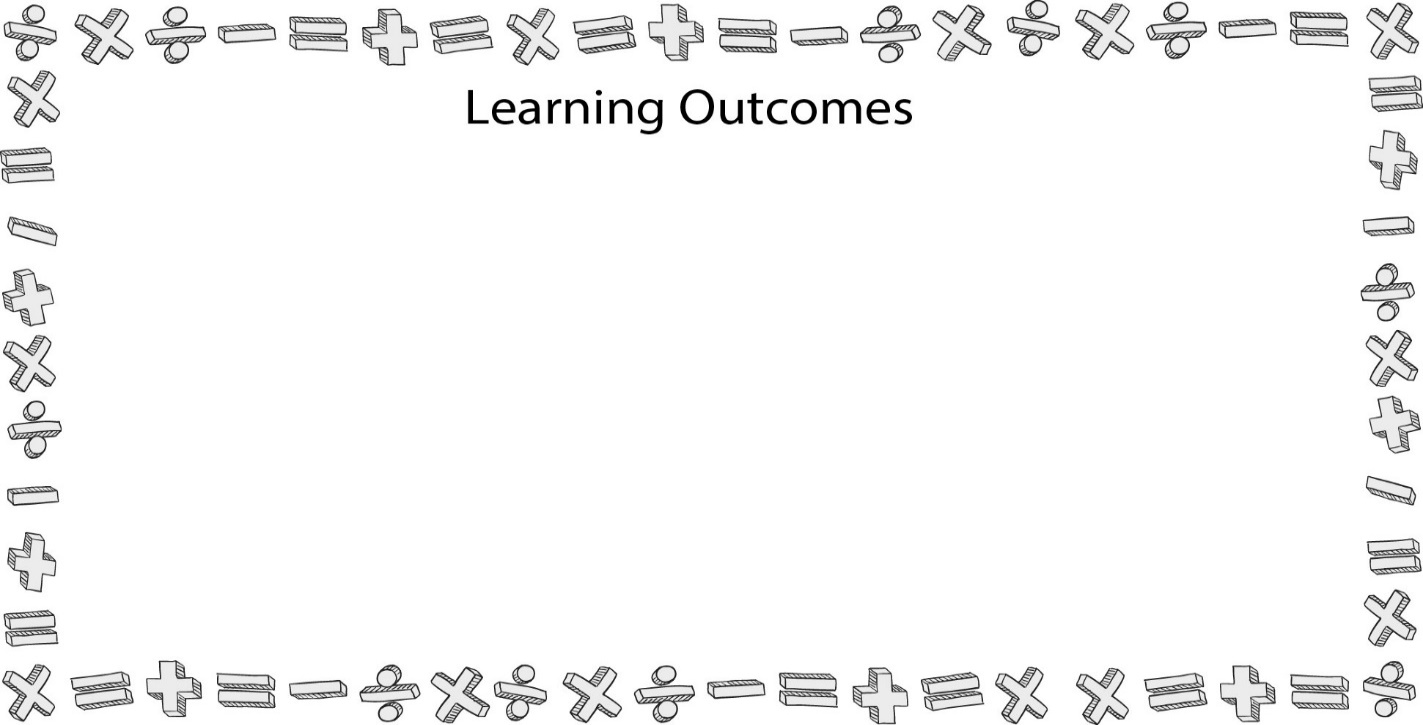 I.	What are Experiments and Why Do We Do Them?A.	Experiment: When a researcher purposefully manipulates one or more variables (independent variables) in the hop of see how this manipulation effects change or lack of change of other variables of interest (dependent variables). B.	Rationale for experimental research1.	Determining causal relationships2.	Ruling out alternative explanations3.	Determining the influence of intervening and antecedent variablesa.	Antecedent variableb.	Intervening variable4.	Determining cause or chanceII.	Aspects of Experimental DesignA.	Random assignmentB.	Manipulation of the independent variable1.	Ways to manipulate an independent variablea.	Providing a stimulusb.	Manipulating written materialsc.	Manipulating audio or video recordingsd.	Computer simulationse.	Use of research confederatesf.	Hypothetical scenarios and role-playing activities2.	Factorial experimental designsC.	Measurement of the dependent variable1.	Ways to measure dependent variablesa.	Mental measuresb.	Observe behaviors2.	Control of the experimenta.	Researchers must not affect the experimentb.	Issues with experimentationi.	Threshold effectsii.	Experimenter effectsiii.	Hawthorne effectiv.	Extraneous variablesa.	Intervening variablesb.	Confounding variablesi.	Suppressor variableii.	Reinforcer variableiii.	Lurker variableIII.	Conducting an ExperimentA.	Introduce the experiment and obtain consent1.	Honesty vs. deception2.	Obtaining contentB.	Randomly assign participants to different conditionsC.	Manipulate the independent variable (IV)1.	Manipulate the variable2.	Perform a manipulation checka.	Manipulation check: Procedure where a researcher inserts a quantitative measurement into a study to determine whether different conditions portray the independent variable differently.b.	Why do we use manipulation checks?c.	Example of a manipulation checkD.	Measure the dependent variable (DV)E.	Debrief the participants when the experiment is completed1.	Debriefing: Period following an experiment when a researcher corrects any deception, reaffirms the value of the experiment, and determines if the participant has altered her or his answers based on what she or he assumed was occurring.2.	Stages of debriefinga.	Correct deceptionb.	Reaffirm the value of the researchc.	Reaffirm the value of participationd.	Ask questionsi.	Check for lying / response biasii.	Check for anxietyIV.	Threats to Experimental ValidityA.	Historical flawB.	MaturationC.	Testing flawD.	Regression to the meanE.	Selection threatF.	AttritionV.	ReplicationA.	Why we replicate research1.	Determine if original results are were by error or remain constant.2.	Examine a variable using new population characteristics.3.	Examine a new context for previous research.4.	Combine results from two or more studies.B.	Four types of replication1.	Literal replication2.	Operational replication3.	Instrumental replication4.	Constructive replication VI.	Common Experimental DesignsO = Observation (1, 2, 3 . . . X)X = Treatment or manipulationIV = Independent VariableR = RandomizedN = NonrandomizedC = Groups are created by a cutoff scoreA.	Preexperimental designs1.	One-shot case studyN X1		O2.	One –group pretest-post-test N O1		X		O23.	Static group comparisonsN X1		ON X0		O B.	Quasi-experimental designs1.	Pretest-posttestN O1		X		O2N O1				O2 2.	Time seriesN O1		O2		O3 		X1		O4		O5		O63.	Multiple time seriesN O1		O2		O3 		X1		O4		O5		O6N O1		O2		O3 		X0		O4		O5		O6 4.	Switching replicationsN O1		X1		O2				O3N O1				O2		X1		O3 C.	True experimental designs1.	Pretest-posttestR O1		X1		O2R O1				O22.	Two-group posttest onlyR X1		O1R		O13.	Randomized switching replicationsR O1		X1		O2				O3R O1				O2		X1		O34.	Solomon four-groupR O1		X1		O2R O1				O2R		X1			R				O2VII.	Ex Post Facto DesignVIII.	Final Thoughts on ExperimentsA.	Problems with experiments1.	Limited number of variables2.	Generalizability problemsa.	Overreliance on college student samplesb.	Overreliance on laboratory settingsc.	Low in mundane realism3.	Enhancing generalizabilitya.	Use field experimentsb.	Use more complex studies examining multiple IVsChapter TwelveSampling Methods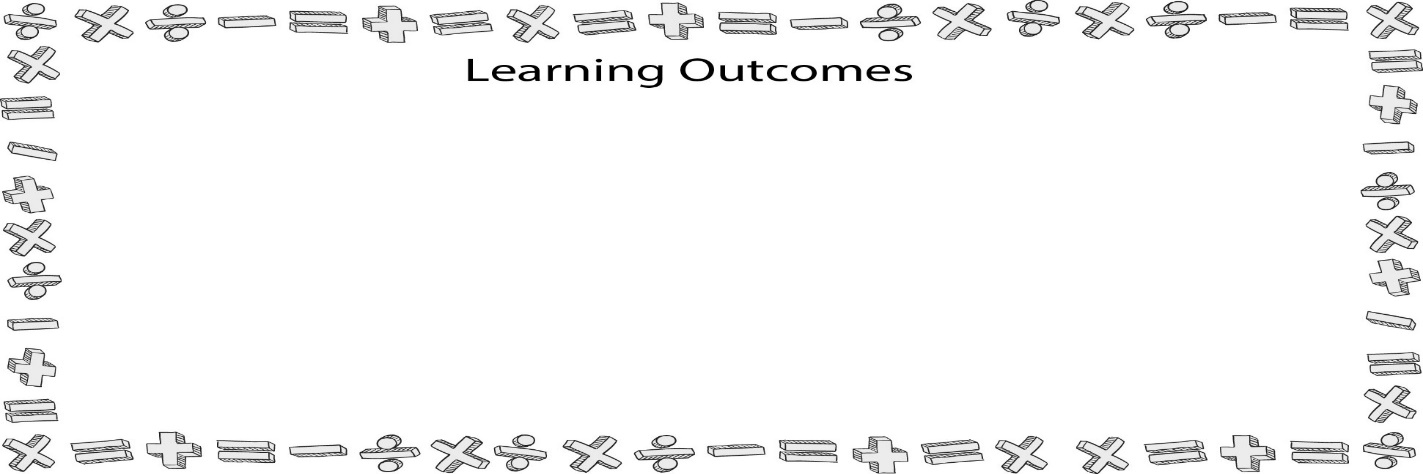 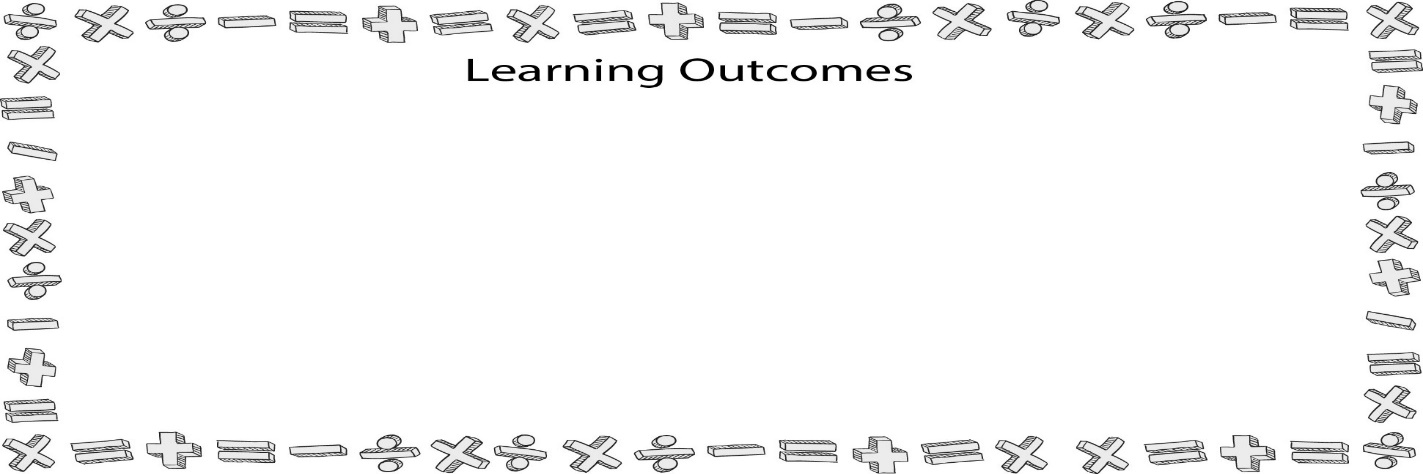 I.	Why Use a Sample?A.	SamplingB.	PopulationC.	SampleII.	The Sampling ProcessA.	Identify the theoretical populationB.	Identify the potential participantsC.	Select the sampleIII.	Selecting a Sample DesignA	 Probability sampling1.	Defineda.	Involves randomly selecting participants.b.	Allows for the calculation of sampling error c.	Central limits theorem 2.	Types of probability samplesa.	Simple random samplesb.	Stratified random samplesc.	Cluster samplesd.	Systematic samplesB.	Sampling errorC.	Nonprobability sampling1.	Defineda.	Involves the nonrandom selection of participants.b.	Greater chance for bias to exist in the results.c.	Does not allow for the calculation of sampling error.2.	Why researchers use nonprobability samplesa.	Examine a new variable or phenomenonb.	Difficult to find participants with specific characteristicsc.	Sensitive subject matter of studyd.	More efficient or cost-productive3.	Types of nonprobability samplesa.	Convenience samplesb.	Volunteer samplesc.	Purposive samplesd.	Quota samples (proportionate vs. nonproportionate)e.	Network samplesIV.	Determining Sample SizeA.	Determine your confidence intervalV.	Common Sense Sample RecruitingA.	Know your target populationB.	Approaches to recruitment1.	Face-to-face 2.	Advertisement3.	Letters4.	Email5.	Snowball6.	Purchasing samplesC.	Ethical recruitment1.	IRB approval2.	Refrain from pressuring people3.	Be honestChapter ThirteenHypothesis Testing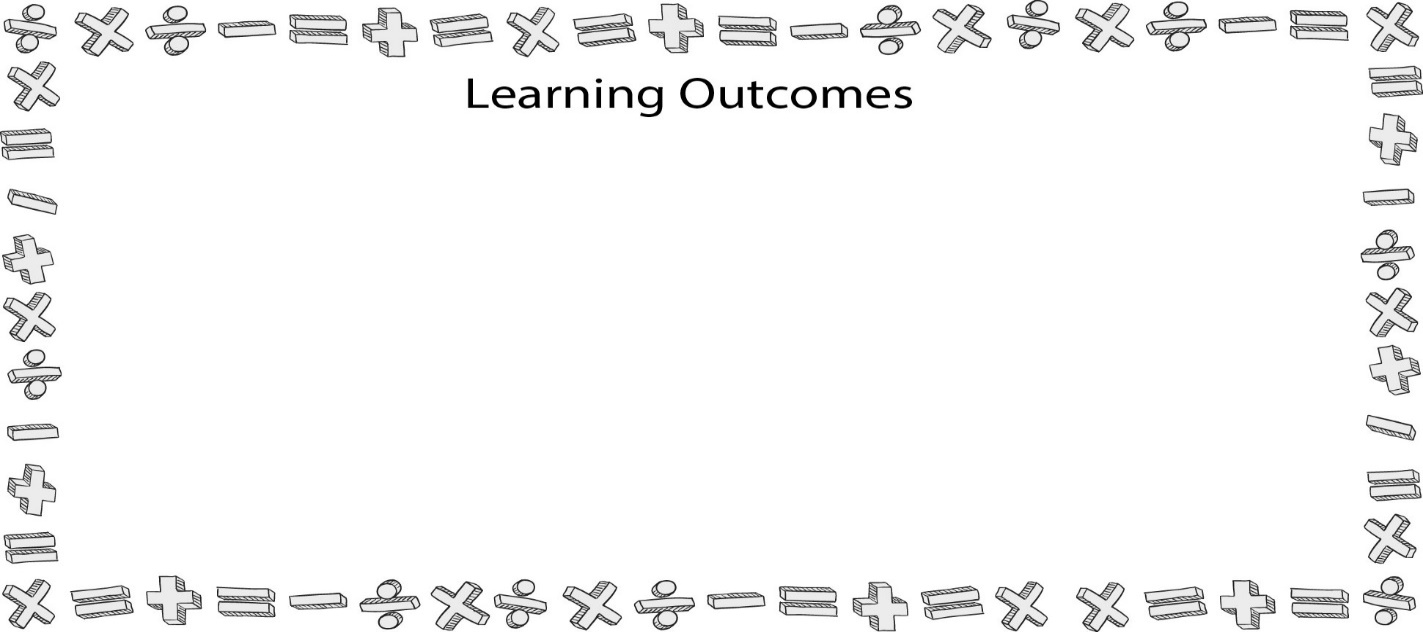 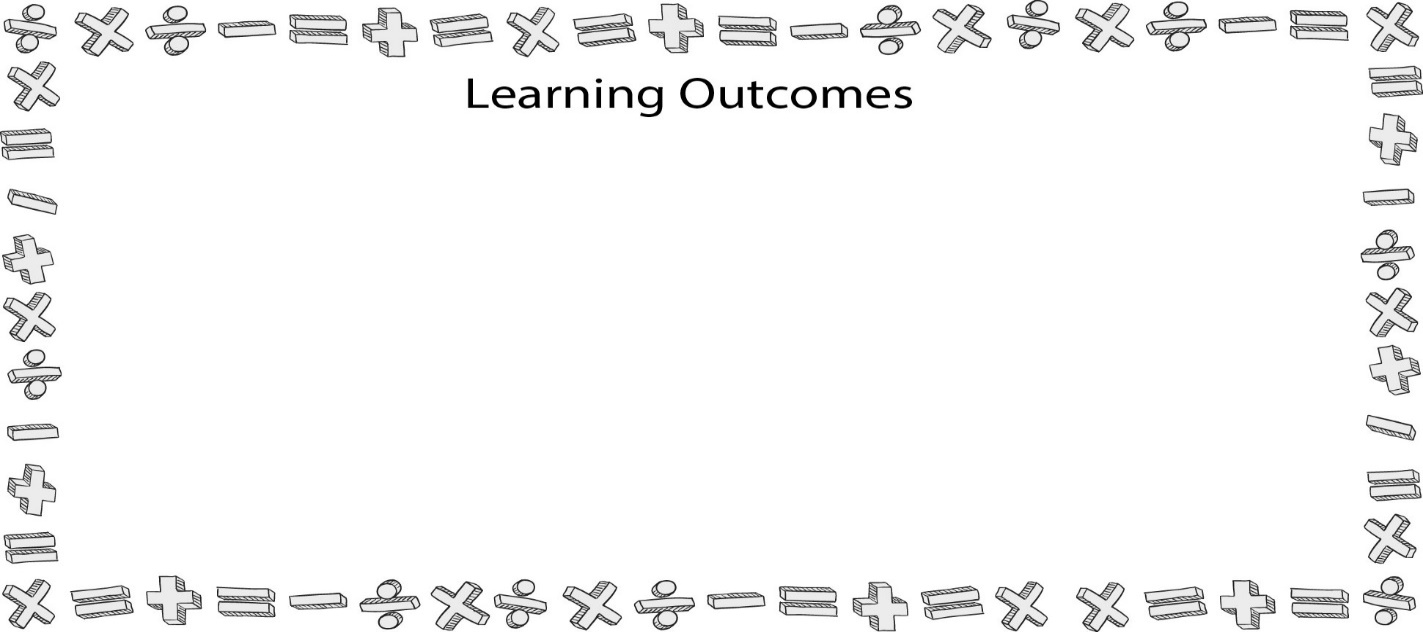 I.	Defining the TermsA.	HypothesisB.	What makes a good hypothesis?C.	Types of hypotheses1.	One-tailed2.	Two-tailedD.	Research questions1.	Directional2.	NondirectionalE.	Alternative Hypothesis1.	Defined2.	Example - H1F.	Null Hypothesis1.	Defined2.	Example - H0.G.	Hypothesis testingII.	Hypothesis Testing Case StudyIII.	From Random Samples to a Whole PopulationA.	Sampling errorB.	95% confidence intervalC.	Confidence levels across research fieldsIV.	Testing for SignificanceA.	Significance testing B.	Steps1.	Step 1: Set the probability level2.	Step 2: Conduct a statistical test3.	Step 3: Compare calculated and critical valuesV.	Testing for PowerA.	PowerB. 	One-tailed vs. two-tailed hypothesesVI.	Effect SizesA.	DefinedB.	Large vs. small effectsVII.	Understanding ErrorA.	The confidence interval1.	1 – α2.	H0 is true, and you accept H03.	How many times out of 100 that your results will say there is no effect (difference or relationship) and there really is no effect.4.	Significant vs. nonsignificant p values (see Figure 13.6 in text)B.	Power - odds of saying there is a difference or relationship when in fact there is one.1.	1 – β2.	H0 is false, and you reject H03.	Number of times out of 100 when there is an effect; we’ll say there is one.C.	Type I Error1.	α error2.	H0 is true, but you reject H03.	Number of times out of 100 when there is no effect; we’ll say there is one.D.	Type II Error1.	β error2.	H0 is false, but you accept H03.	Number of times out of 100 when there is an effect; we’ll say there is none.Chapter FourteenDescriptive StatisticsI.	What is a Statistic?A.	StatisticB.	Benefits of statistics1.	Describe 2.	Organize 3.	Interpret C.	Descriptive vs. inferential statistics1.	Data2.	Descriptive statisticsa.	Statistics used to organize and summarize information or data. b.	Most commonly used descriptive statistic are percentages.3.	Inferential statisticsa.	Populationb.	SampleII. Measures of Central Tendency (see text for instructions for calculating)A.	Mean1.	Defined2.	Calculating a meana.	All the numbers of a sample together.b.	Take the summed total (Σx) and divide it by the number of scores in the group (n). B.	Median1.	Defined2.	Calculating a mediana.	Odd number of scores/items.b.	Even number of scores/items.3.	Best to use when reporting on the average for data with extreme scores.C.	Mode1.	Defined 2.	Calculating a mode.D.	Frequency Distributions 1.	Calculating a frequency distribution using SPSS (See Figures 15.4-15.11 in text for steps and examples of SPSS output).2.	Histogram (See Figure 14.10 in text for sample).3.	Outliers 4.	Bell curve / normal distributiona.	If the scores are distributed normally, the curve forms a bell shape.b.	Normality of data is a condition for certain statistical analyses associated with hypothesis testing.E.	Skewness & Kurtosis1.	Skewnessa.	More often than not, the dataset you are analyzing will produce a curve that is asymmetrical.b.	The asymmetry in a set of data points is referred to as the dataset’s skewness.c.	Positively skewed curvei.	Tail of the distribution curve is longer on the right side.ii.	The majority of scores are low, creating a long tail in the positive direction on a number line.iii.	The mean of the sample will be larger than the mode or medianiv.	See Figure 15.12 in text for example.d.	Negatively skewed curvei.	Tail of the distribution curve is longer on the left side.ii.	The majority of the scores are high, creating a long tail in the negative direction on a number line.iii.	The mean will be smaller than the mode or median.iv.	See Figure 15.13 in text for example2.	Kurtosisa.	The degree of peakedness of a distribution of scores.b.	In distributions, the kurtosis can either be very peaked with short, thick tails or too flat with long, thin tails.c.	If the kurtosis value is above 0, then the distribution is peaked with short, thick tails.d.	If the kurtosis value is below 0, then the distribution is flat and has too many cases in the tails.e.	See Figure 14.14 in text for example of SPSS frequency with skewness and kurtosis scores.III.	Measures of VariabilityA.	Range1.	Defined 2.	Formula - Range = Xmax – Xmin3.	Calculating a range 4.	Tells us the gap between the high and low score, but it does not summarize how each score in the distribution differs from the mean.B.	Sum of Squares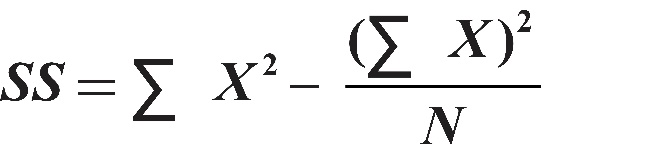 1.	Defined2.	Calculating a Sum of Squares – (See Figure 15.15 in text)SS = sum of squaresΣ = sum of all the numbers added togetherX2 = sum of all the squared numbers in a series(ΣX)2 = sum of all the numbers added up first and then squaredN = number in populationC.	Variance1.	Defined 2.	Calculating a varianceD.	Standard Deviation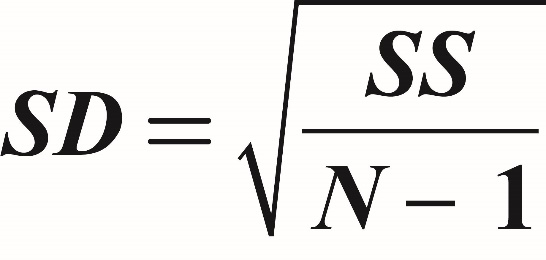 1.	Defined 2.	Calculating a standard deviation - taking the square root of the variance.E.	SPSS and Measures of Variability (See Figures 15.19a – 15.19f in text)Chapter FifteenChi-Square (χ2) Test of Independence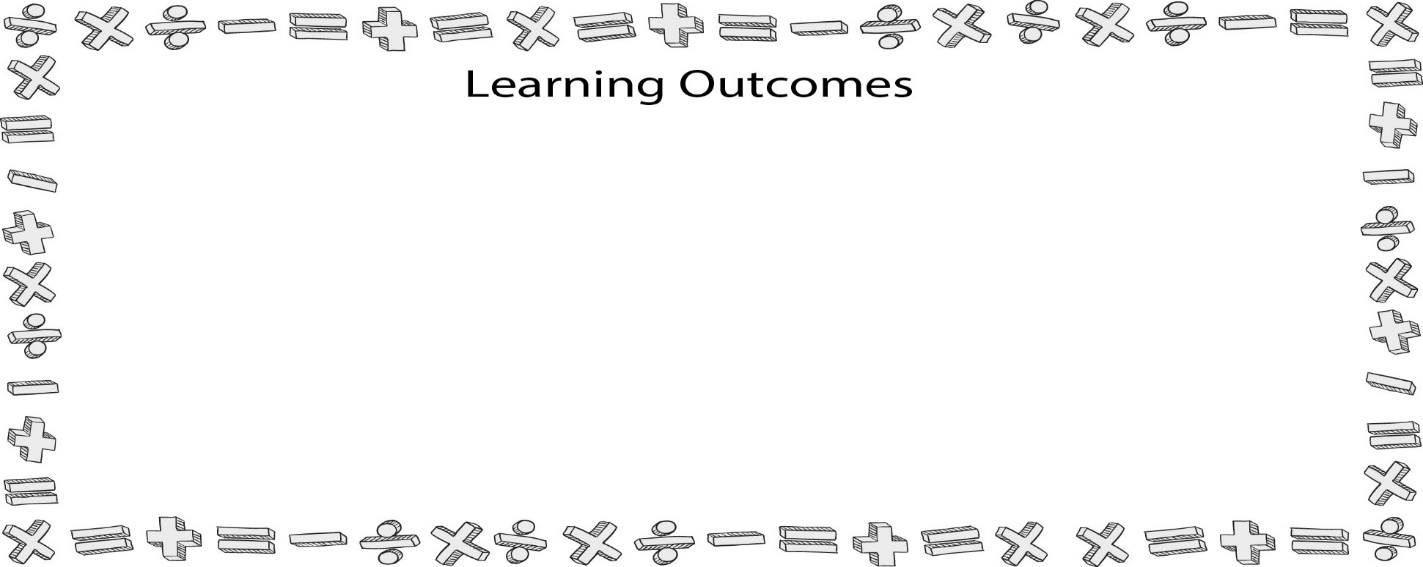 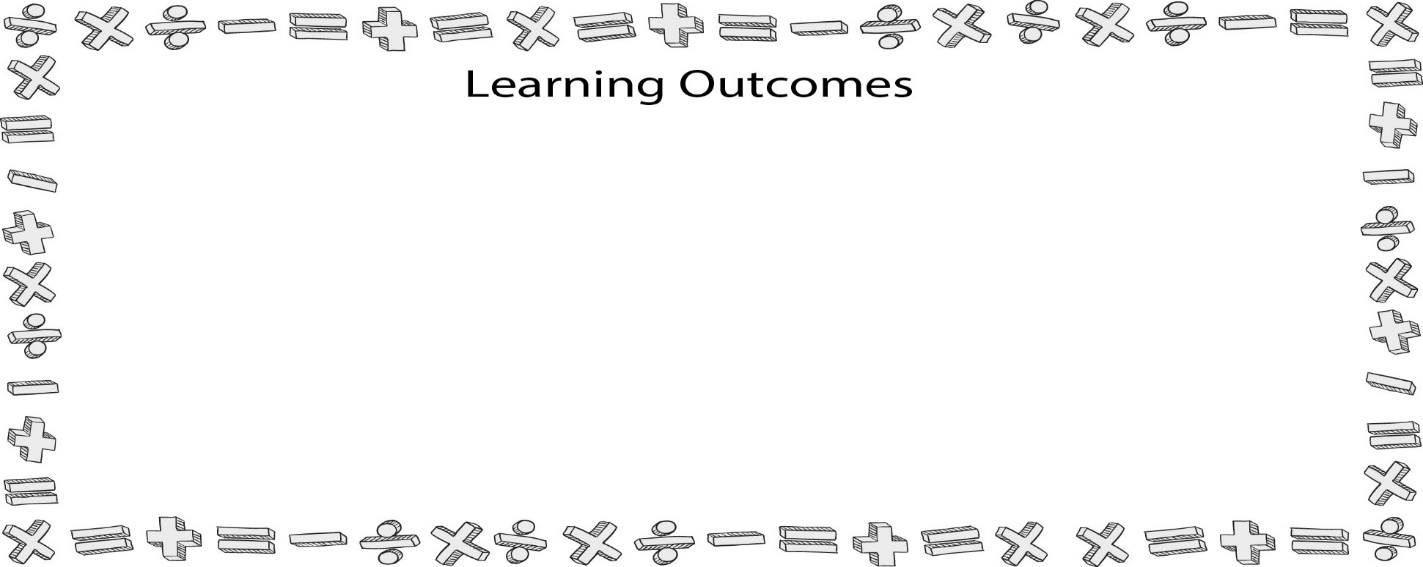 I.	What is a Chi-Square?A.	DefinitionsB.	AssumptionsC.	Chi-Square and statistical significanceD.	Chi-Square formula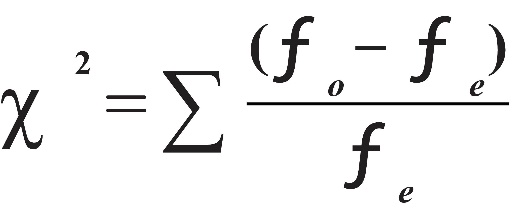 II.	Step-by-Step Approach to the Chi-Square Test of Independence A.	Step One: Add the totals from each row and column separately.B.	Step Two: Calculate the expected frequency = (total column × total row)/overall total.C.	Step Three: Calculate the χ2 = sum of ((observed frequencies − expected frequencies)2/expected frequencies).D.	Step Four: Since the sigma was in front of the formula, now we just add all of the values we just created together.E.	Step Five: Calculate degrees of freedom for the chi-square computed.F.	Step Six: Identify the critical value to determine if the chi-square calculated value is statistically significant.III.	Computer Printouts of the Chi-Square Test of IndependenceA.	SPSS and Chi-Square (See Figures 15.7 – 15.10 in text)B.	Cramer’s phi (Φ)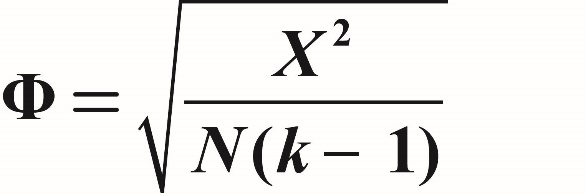 C.	APA Write-UpD.	Discussion of findingsE.	Post Hoc APA Write-UpIV.	Biological Sex and Book EditionA.	Biological sex (female vs. male) and book edition (1st vs. 2nd)B.	See Figure 15.14 in textC.	APA Write-upV.	Discussion of Brummans and Miller’s Article (2004)A.	Article’s purposeB.	MethodologyC.	ResultsChapter SixteenIndependent Samples t-Tests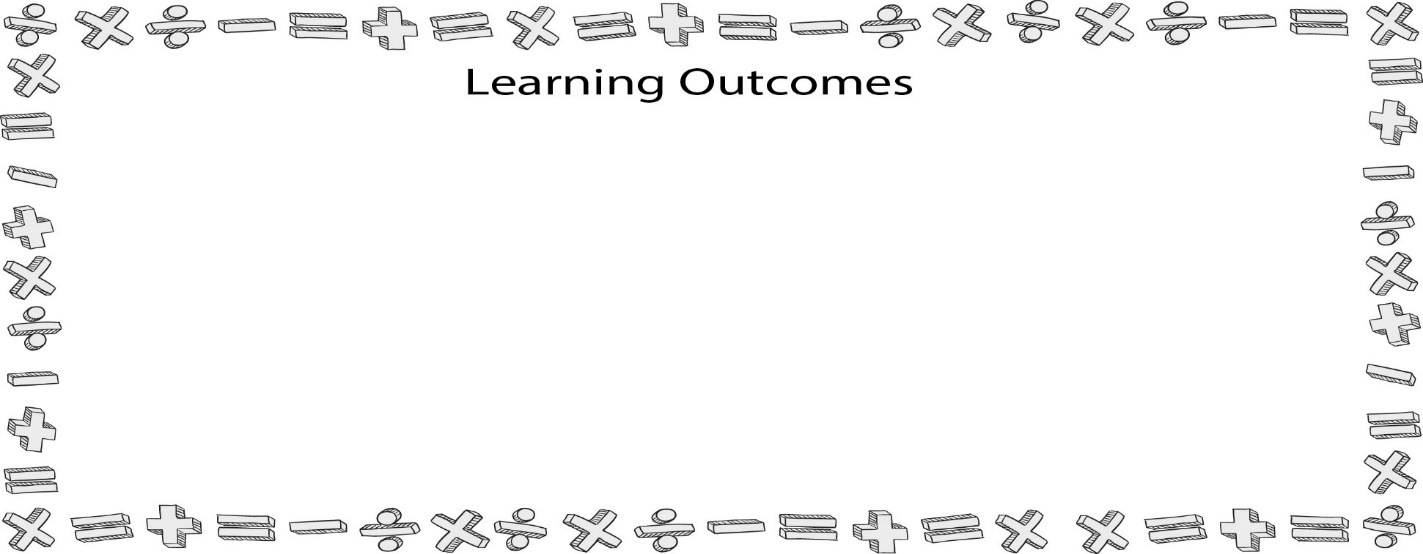 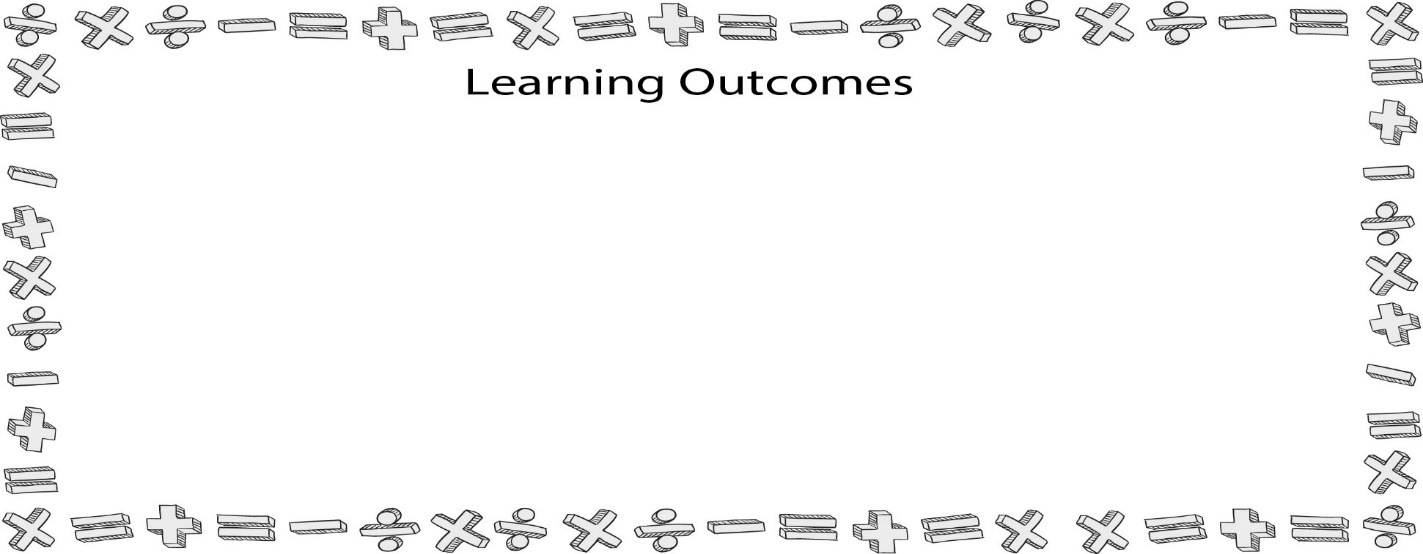 I.	What is an Independent Samples t-Test?A.	Background information1.	Compare two nominal independent variables on one dependent variable.2.	Group independenceB.	AssumptionsC.	Formula 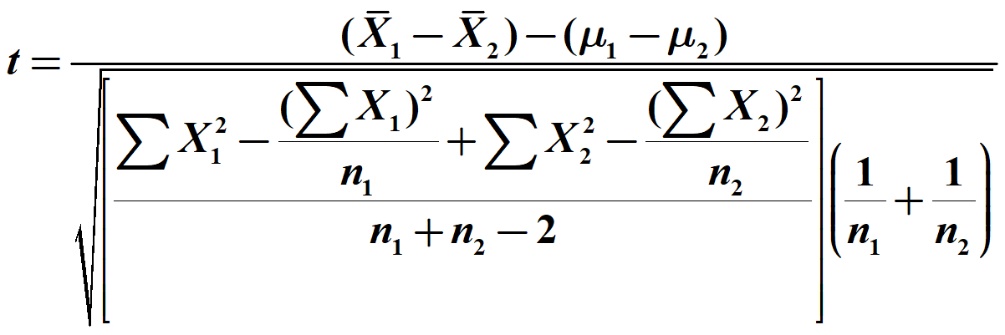 II.	Step-by-Step Approach to the Independent Samples t-Test(Please read the corresponding chapter for the detailed explanation of the mathematical computation of an independent samples t-Test.)III.	Computer Printouts of the Independent Samples t-TestA.	Step One1.	Find the ΣX1 (Group One), the mean	(Group One) and the sum of squares ΣX12 (Group One).2.	Repeat the process for Group Two scores.B.	Step Two1.	Start with this formula for Group One is (ΣX1)2/n1.2.	Repeat with the same formula for Group Two (ΣX2)2/n2.C.	Step Three1.	Subtract the sum of squares for Group One from the portion of the formula that was computed for Group One in Step Two.2.	Repeat this for Group Two (subtract the sum of squares for Group Two from the portion of the formula that was computed for Group Two in Step Two.D.	Step Four1.	Add both numbers calculated in Step 3 together.2.	Complete the following formula (n1 + n2 – 2)3.	Divide the first number calculated in this step by the second number calculated in this step.E.	Step Five - calculate	F.	Step Six1.	Take the number calculated in the third part of Step Four and multiply it by the number calculated in Step Five.2.	Take this number and find its square root.G.	Step Seven - calculate the top portion of the formula	.H.	Step Eight – Divide the value calculated in Step Seven by the value calculated in Step Six.I.	Step Nine – calculate the degrees of freedom using (df = n1 + n2 – 2).J.	Step Ten – Review the t test critical value table (See Figure 16.7 in text) using the degrees of freedom (calculated in Step Nine).IV.	SPSS and the Independent Samples t-Test (See Figure 17.8 in text for a sample printout)A.	Calculating a t-Test in SPSS	1.	Open your SPSS software, and then locate the file on the textbook’s website in the SPSS folder called “t test.”2.	When you open this file, you will see two variables listed, “class” and “score.”3.	Go to the menu bar at the top of your screen and click “Analyze.”4.	Go to the “Compare Means” category on this menu, scroll over the arrow, and another menu will appear to the right.5.	From the “Compare Means” menu, click on “Independent Samples T Test” (See Figure 17.9 in text).6.	On this screen, you will see three major boxes. On the left side is a box with your variables already listed. On the upper right is a box labeled “Test Variable(s),” and below that is a small box labeled “Grouping Variable.”7.	Select and place the dependent variables that you are attempting to analyze in the “Test Variable(s)” box.8.	Select and place the independent variable class to the “Grouping Variable” box.9.	In the Grouping Variable box, click the button labeled “Define Groups.”10.	Tell your computer what numbers you chose to represent those two levels of our independent variable (EX: 1 and 2).11.	Click the “Continue” button and then click “OK.”12.	Results from the SPSS analysis will appear (See Figure 17.11 for a sample).B.	APA write-up – exampleC.	Discussion of findings V.	Calculating Effect SizesA.	Effect sizes revisited1.	The size of the difference between the two groups.2.	The relationship may be statistically significant, but how big a difference are we really talking about?B.	Effect size formula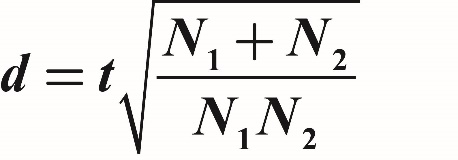 C.	Interpreting Cohen’s d0.2 – small effect size0.5 – medium effect size0.8 – large effect sizeVI.	Discussion of the Weber, Fornash, Corrigan & Neupauer (2003) ArticleA.	Article purposeB.	MethodologyC.	ResultsVII.	Paired t TestsA.	Used to compare two interval/ratio level scores that are taken from the same group at two distinct time periods.B.	Most commonly used in conjunction with experiments. Chapter SeventeenOne-Way Analysis of Variance (ANOVA) 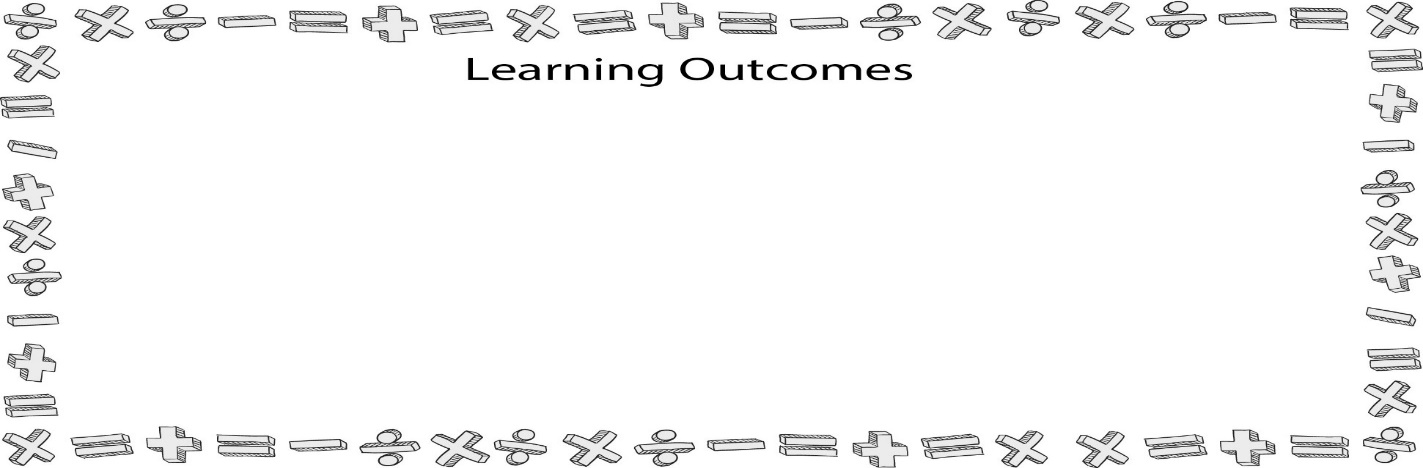 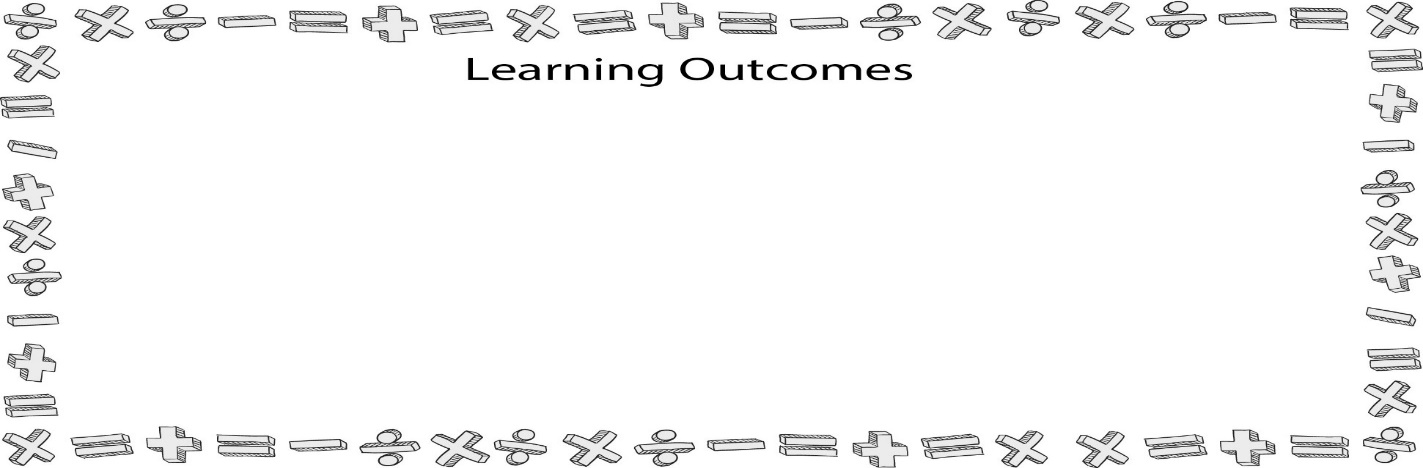 I.	What is a One-Way ANOVA?A.	Defined1.	Compares two or more nominal independent variables on one dependent variable.2.	Group independence3.	General linear modelB.	Assumptions1.	The dependent variable must be an interval or ratio variable.2.	The independent variable must be a nominal variable.3.	The dependent variable should be normally distributed.4.	A sample should be drawn from populations with equal variances on the dependent variable.5.	The participants contributing data should represent a random sample drawn from the population of interest.C.	Formulas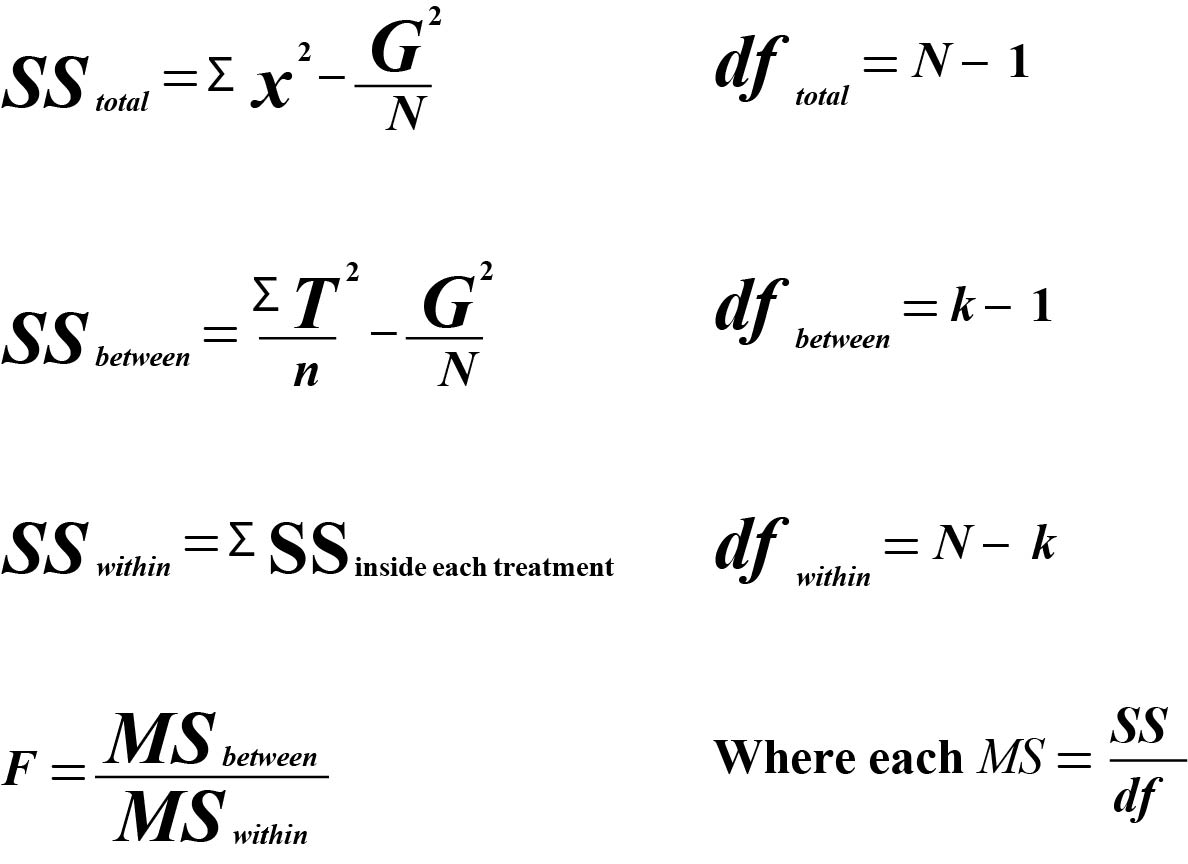 II.	Step-by-Step Approach to One-Way ANOVA (Please read the corresponding chapter for the detailed explanation of the mathematical computation of a one-way ANOVA.)A.	Step One1.	Determine the X for each of the three groups2.	(See Figure 17.3 in text)B.	Step Two1.	Calculate the part of the formula represented in Figure 18.4.2.	(ΣT2/n) – take the T values, square them, then divide them by the number of participants in each column.C.	Step Three1.	Calculate the second part of the SSbetween formula. 2.	G2/N3.	Calculate G by taking the T values in Step One and add then together for a summed total.4.	Square the G, then divide that result by the total number of participants in the study N.D.	Step Four1.	Final step in calculating the SSbetween.2.	Take the value of Step Two and subtract it from the value in Step Three3.	(ΣT2/n) – (G2/N).E	 Step Five1.	Calculate the sum of squares within (SSwithin) formula represented in Figure 178.2.	First, find the mean for each group.3.	Take the T value computed for each group in Figure 18.3 and then divide the T value by the number of participants in that group.4.	Repeat these steps for the other groups.5.	Once you have the averages computed, subtract the individual scores for each participant in a group from the group average and then square that number.6.	Take the three scores, and add then together (See Figure 18.6 in text).F.	Step Six1.	Calculate the SStotal.2.	Add SSbetween from Step Four and SSwithin from Step Five togetherG.	Step Seven.1.	Calculate the degrees of freedom between (dfbetween) and degrees of freedom within (dfwithin).2.	To compute dfbetween, the formula is K-1, or the number of groups minus 1.3.	To computer dfwithin, the formula is N – K, or the total number of participants in the study minus the number of groups.H.	Step Eight1.	Calculate the two mean squares (MS) for between (MSbetween)and within (MSwithin).2.	For the MSbetween, divide SSbetween calculated in Step Four by the df calculated in Step Seven.3.	For the MSwithin, divide SSwithin calculated in Step Five by the df calculated in Step Seven.I.	Step Nine1.	Calculate the F ratio.2.	Divide MSbetween by MSwithin.J.	Step Ten1.	Locate the critical value for the F distribution (See Figure 18.7 in text).2.	Look for the dfbetween (top/columns) and the dfwithin (left-hand side/rows).K. Step Eleven1.	Create an ANOVA summary table.2.	See Figure 18.8 in text for an example.III. SPSS and One-Way ANOVAs (See Figures 18.9 – 18.11 in text)A.	Steps to calculate1.	Go to the menu bar at the top of your screen, and click on “Analyze.”2.	Go to the category “General Linear Model” from the drop-down menu, scroll over the arrow, and another menu will appear to the right.3.	The first option on the General Linear Model menu is “Univariate” – select this and you will see six boxes.4.	The first box, on the left side of the Univariate dialogue box, will contain your variables. 5.	To the right, on top, is the “Dependent Variable” box. To place the your DV in this box, click and highlight the variable time and click the right arrow button next to the Dependent Variable box. 6.	Below that box is the “Fixed Factor(s)” box, which is where you place your nominal independent variable.	Click the IV then click the right arrow button next to the “Fixed Factor(s)” box. 7.	To the right of those boxes, you will see the buttons “Model,” “Contrasts,” “Plots,” “Post Hoc,” “Save,” and “Options.” Click on Post Hoc. 8	“Univariate: Post Hoc Multiple Comparisons for Observed Means” dialogue box will appear. Choose the Factor(s) you want to compute a post hoc analysis for by selecting the variable and clicking the arrow between the “Factor(s)” box and the “Post Hoc Tests for” box. 9.	After you have sent your Factor variable over to the Post Hoc Tests for box, you will note that the various post hoc tests are now active. One grouping is for “Equal Variances Assumed,” and one is for “Equal Variances Not Assumed.” Check the box next to the “Tukey” post hoc test under the “Equal Variances Assumed” list. 10.	Click “Continue.”11.	Press the button at the right side of the dialogue box marked “Options.” You will find two boxes on top and a variety of options at the bottom. 12.	Select the variable you want options for on the left in the “Factor(s) and Factor Interactions” box and then send the variable over to the “Display Means for” box on the right. 13.	Select “Descriptive Statistics” and “Estimates of effect size” and click “Continue” then “OK.”14.	See sample results for SPSS in Figure 18.12 in text.B.	Interpreting Eta-square (η2)η2 ≤ 0.04 — statistically significant, but weak/small0.04 < η2 ≤ .36 — medium or moderate effect sizeη2 > 0.36 — large or strong effect sizeC.	Multiple Comparison Tests1.	Fisher’s least significant difference (LSD)2.	Student Newman-Keuls (SNK)3.	Tukey’s honestly significance difference test (HSD)4.	Scheffé (Scheffé) D.	APA write-up without a chartE.	APA write-up with a chartF.	Discussion of findingsIV.	Discussion of Boiarsky, Long, and Thayer Article (1999)A.	Article purposeB.	MethodologyC.	ResultsChapter EighteenCorrelation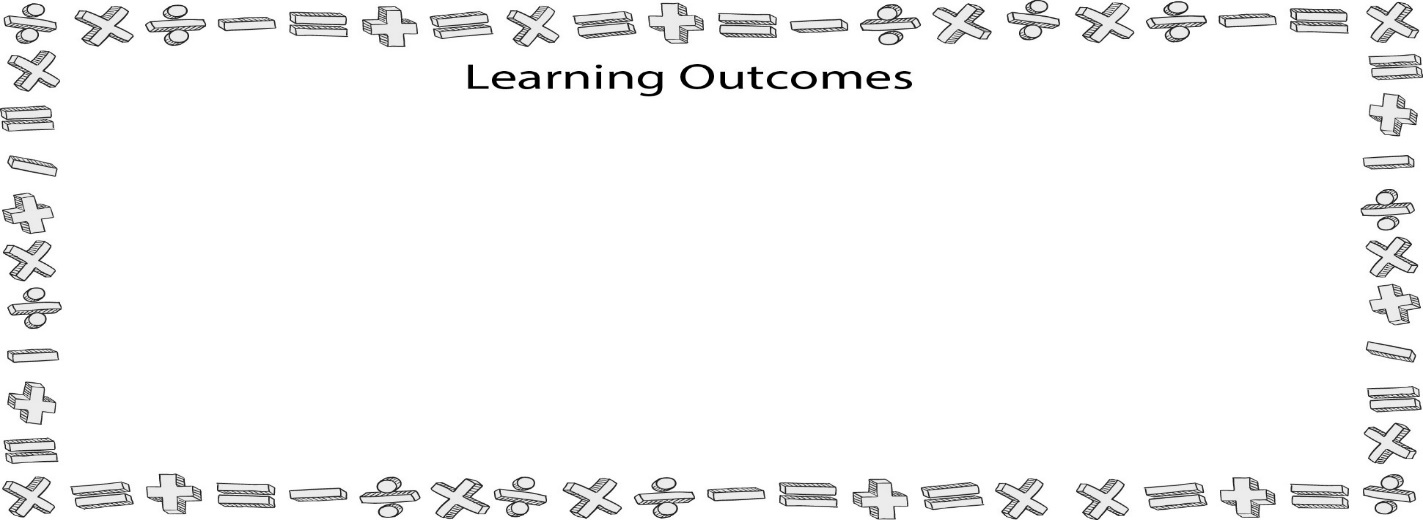 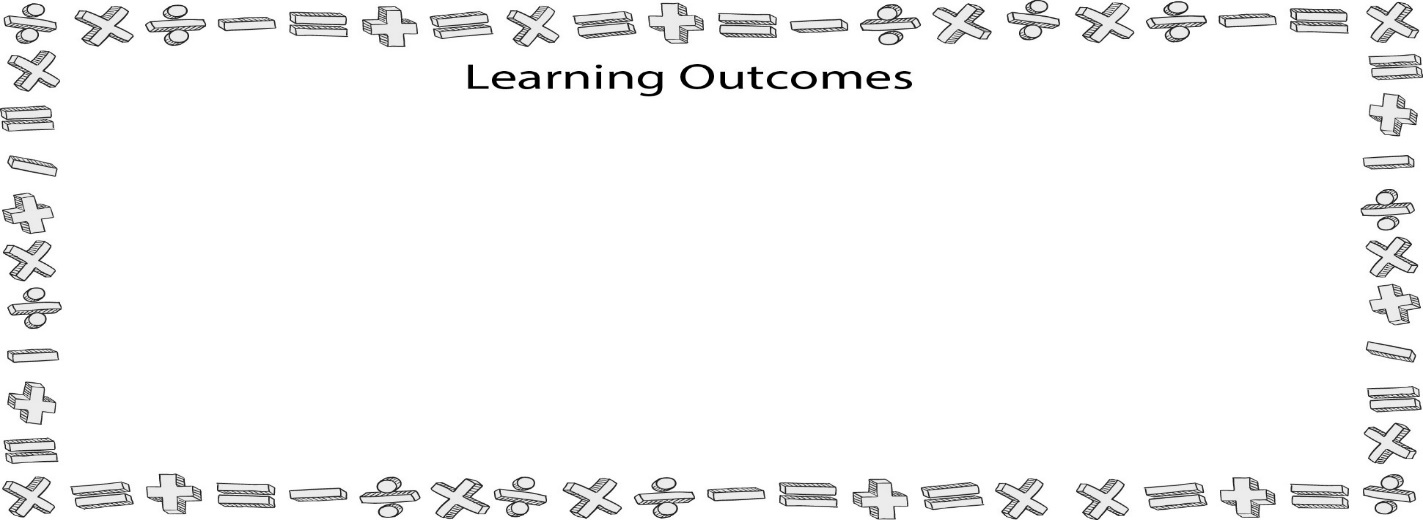 I.	Correlation (r)A.	What is a Correlation?1.	Pearson product-moment correlation (r) measures the degree to which two quantitative variables (Likert/ratio) are linearly related in a sample.2.	Looks at how changes in one variable correspond to changes in another variable (EX: relationships).a.	Positive relationshipb.	Negative relationshipc.	Curvilinear relationshipd.	Neutral or nonneutral relationship3.	Correlation ≠ causationB.	Assumptions1.	Both the independent variable and the dependent variable should be interval.2.	A sample should be random.3.	Scores for both variables being compared must be obtained from each participant.4.	The relationship between the two scores should be linear (positive or negative) because the Pearson product-moment correlation (the test we will be conducting) does not test for curvilinear relationships.5.	To avoid having an abnormal distribution, the Pearson product-moment correlation should have no fewer than 25 participants.C.	Formula (see Figure 18.2 in text)1.	What does r represent?2.	Formula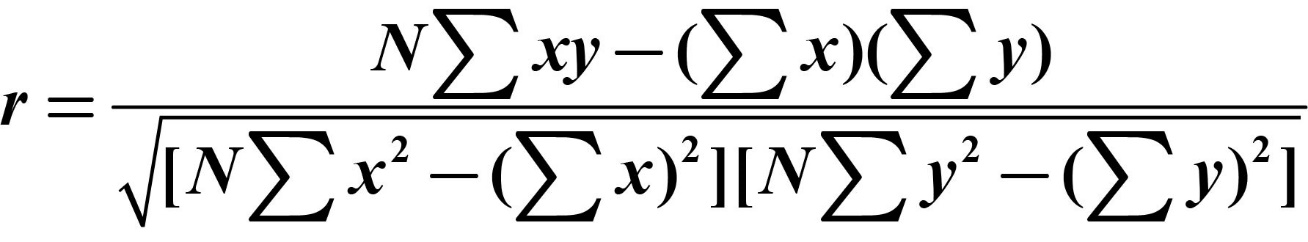 II.	Step-by-Step Approach to the Pearson Product-Moment Correlation(Please read the corresponding chapter for a detailed explanation of the mathematical computation of a correlation.)A.	Steps involved in calculating a correlation.1.	Step Onea.	Calculate the sum of x multiplied by y (Σxy).b.	Determine the sum of squares x (Σx2) and then the sum of squares y (Σy2).c.	To calculate r, you need to know the sum of x, the sum of x-square, the sum of y, the sum of y-square, and the number of participants (N).2.	Step Twoa.	Calculate the part of the equation that appears above the division line in the formula -NΣxy – (Σx)(Σy).b.	Plug in the numbers obtained in Step One.3.	Step Threea.	Compute the part of the equation that appears below the division line in the formula – left bracket [N∑x2 – (∑x)2].b.	Simply plug in results from Step One.4.	Step Foura.	Compute the part of the equation that appears below the division line in the formula – right bracket [NΣy2 – (Σy)2].b. Again, simply plug in the numbers obtained in Step One.5.	Step Fivea.	Multiple the answer from Step Three by the answer from Step Four.b.	Then, take the square root of that number.6.	Step Six - divide the number from the top (Step Two) by the number from the bottom of the equation (Step Five).7.	Step Seven a.	Determine if the r is statistically significant.b.	Calculate the degrees of freedom (df) = N – 2.c.	See Figure 19.5 in text for critical values table for the Pearson Product-Moment correlation.B.	Interpreting a correlation1.	Less than .30 (or –.30), then it is a weak relationship (and somewhat questionable)2.	Between .30 and .59 (or –.30 to –.59), then it is a moderate relationship (there is a clear relationship, but it’s not strong)3.	Above .60 (or –.60), it is a strong relationship (there is a clear, strong relationship between the two variables)III.	SPSS and the Pearson Product-Moment Correlation (see Figures 19.6-19.9 in text)A.	Steps for SPSS computation of correlation.1.	Click on “Analyze” in menu bar at the top of screen in SPSS.2.	From the drop-down menu, go to “Correlate,” scroll over the arrow, and another menu will appear to the right. 3.	Scroll over “Bivariate,” and click- the “Bivariate Correlations” dialogue box now appears.4.	Highlight both variables you wish to examine, and move them to the “Variables” box.5.	Click on “OK.” 6.	Results for the SPSS results can be seen in Figure 19.9 in text.B.	APA write-up IV.	Reading Large Correlation Tables (See figure 18.10)V.	Discussion of the Chesebro (1999) articleA.	Article purposeB.	MethodologyC.	ResultsVI.	Discussion of the Punyanunt (2000) articleA.	Article purposeB.	MethodologyC.	ResultsChapter NineteenRegressionI.	What Is a Regression?A.	Regression Background1.	Graphing a line: Y = mX + b2.	General linear model B.	Assumptions1.	Both the independent variable (IV) and the dependent variable (DV) should be interval.2.	A sample should be random.3.	Scores for both variables being compared must be obtained from each participant.4.	The cases represent scores that are independent of each other from one participant in your sample to the next participant.5.	The DV must be normally distributed in the population for each level of the IV.6.	The population variances of the DV are the same for all levels of the IV.C.	Formula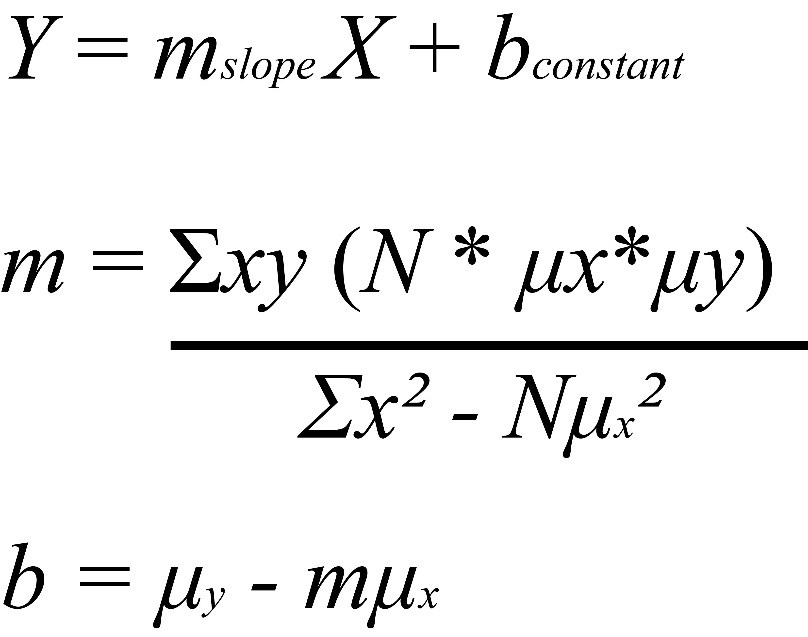 II.	Step-by-Step Approach to the Linear RegressionA.	R1.	What is R?2.	What is R2?B.	Step-by-Step Calculations1.	Step One – Find the mean of x (µx) and the mean of y (µy).2.	Step Two - compute the top portion of the formula for Σxy – (n × Σµx × Σµy).3.	Step Three – calculate the portion located below the division bar Σx2 – Nµx2.4.	Step Four – divided the findings from Step Two by the findings from Step Three.5.	Step Five – find the constant (b) by filling in the following equation: b = µy – bµ.6.	Step Six - complete the linear equation of Y = mX + b.III.	SPSS and Simple Linear RegressionsA.	Steps to calculate an SPSS Linear Regression.1.	In menu bar at the top of your screen, click on “Analyze” and a drop-down menu will appear.2.	Go to the ninth category on this menu, “Regression,” and then scroll over the arrow - a menu will appear to the right.3.	Scroll over the second option in this list, “Linear,” and click. A dialogue box will then appear.4.	Place the IV in the second box down labeled “Independent(s).” 5.	Next, place the DV in the “Dependent” box. 6.	Click “OK.” 7.	The first column of results reports the R value for this linear regression. Since this is bivariate (only two variables) the R value is the same computational value received for r in the last chapter.8.	The second box is the R-squared (R2) value - R2 determines what proportion of the variability in Y or your DV can be predicted by its relationship with X or your IV.IV.	Understanding Multiple Linear RegressionA.	Background1.	Multiple IVs accounting for variance in one DV2.	Pictorial explanation (See Figure 19.9)B.	Beta (β) weightsC.	APA write-upV.	Discussion of Wrench & Booth-Butterfield (2003) articleA.	Article purposeB.	MethodologyC.	ResultsVI.	Discussion of Rocca & Vogl-Bauer (1999) articleA.	Article purposeB.	MethodologyC.	ResultsChapter TwentyPresenting Research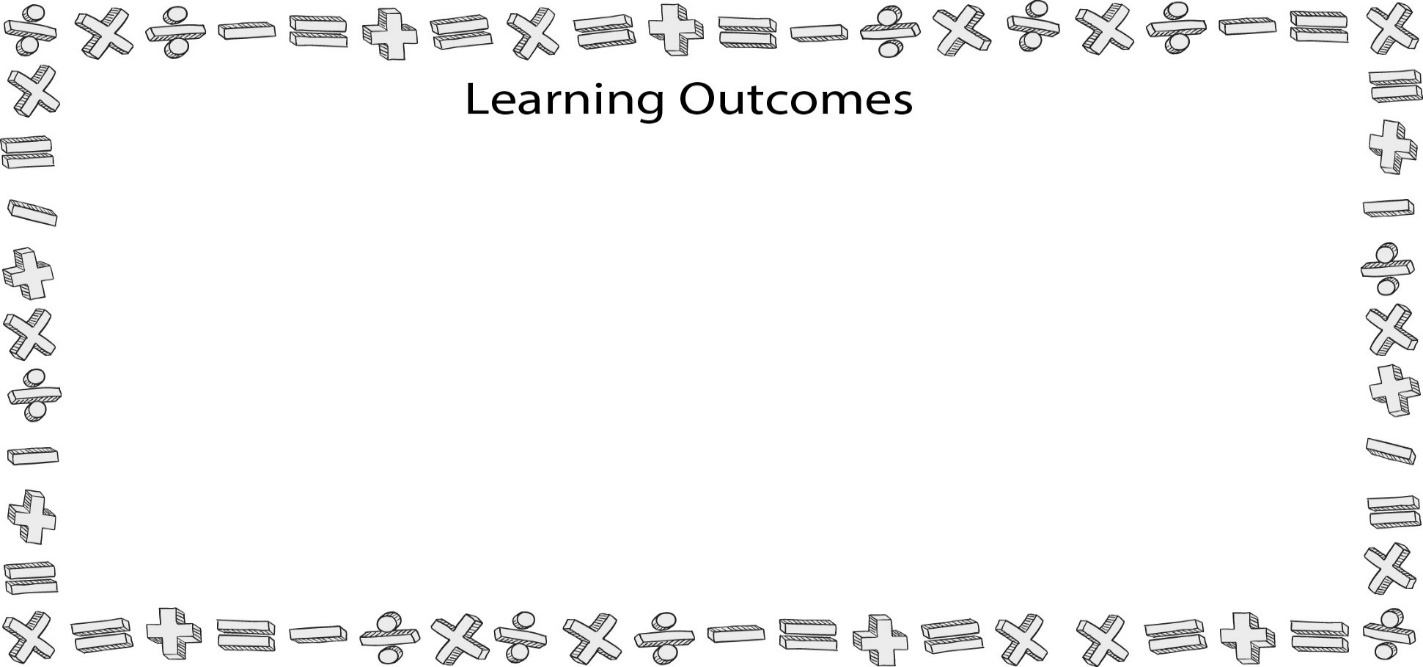 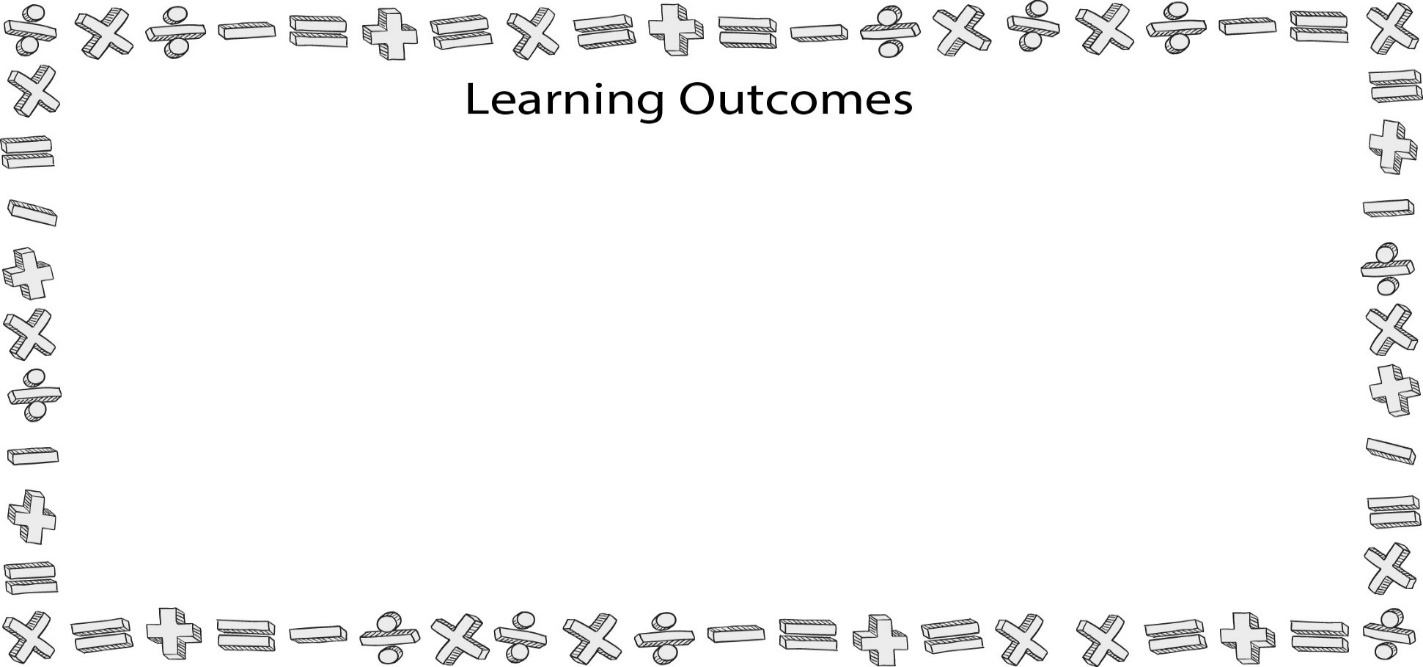 I.	Writing a Discussion SectionA.	Writing a Results Section1.	The five previous chapters help you write results.2.	Each chapter contained APA write-ups.3.	Do not discuss the results in the results section.B.	Five Goals for a Discussion Section1.	Summarize major findings and results.2.	Interpret findings.3.	Discuss the relationship between the findings and previous research.4.	Acknowledge any limitations of the study.a.	Designb.	Population/samplec.	Methodsd.	Instrumentation5.	Discuss implications of findings & suggest future research directions.II.	Writing the AbstractIII.	Presenting at ConferencesA.	Every Field Has ConferencesB.	Communication Conferences (not exhaustive)C.	Why Attend a Conference?1.	Meet with and hear the current work of scholars in the field2.	Networking3.	Catch up with people you know4.	Schools recruit graduate students5.	Good resume/vitae builderD.	Submitting a Paper1.	Divisions and interest groupsa.	Divisions/interest groups explainedb.	The National Communication Association has approximately 50 divisions (see Figure 22.3 in text for a complete list)2.	Call for programsa.	Example call (see Figure 22.4 in text for a sample)b.	Information often asked fori.	Is the submission paper or electronic?ii. 	If electronic, what file formats are acceptable?iii.	Are there page length limitations?iv.	Deadlines for submissionv.	Formatting issuesa)	APA or MLAb)	Cover page informationi)	Names of all authorsii)	Addresses/e-mails/phone numbers/affiliationiii)	Key termsiv)	Student-authored/debut paper3.	Review processa.	Blind review explainedb.	How to “deidentify” papersE.	Types of Conference Presentations1.	Paper presentationsa.	Presentation format - three to six papers scheduled per panel, with generally 10–15 minutes to present.b.	Tips for presenting papers2.	Poster sessions (see Figure 20.5 in text for sample)a.	Poster presentation definedb.	Typically, a large number of posters are displayed in a large exhibit area for each session.c.	Make sure you know the size requirements of the poster.d.	Also know if your poster should be freestanding, will be placed on an easel, or will be tacked to a wall or corkboard.e.	Elements to includei.	Title of the research project, the author(s), and institutional affiliation(s).ii.	A brief description (one to two paragraphs) of the research.iii.	Use graphs, charts, and tables to present statistical results.iv.	Make your poster visually appealing—use color, clip art or photos, and fonts that are large enough to be seen from a distance.f.	Tips for poster presentations3.	Scholar-to-scholar posters4.	Panel discussionsa.	Panel discussion definedb.	Audience interaction is often encouragedIV.	Submitting for PublicationA.	Articles submitted to academic journals are scholarly in nature.B.	Feedback can be very slow – sometimes taking up to a year or moreC.	Submission Process.1.	Many different outlets for scholarship2.	See if a journal publishes manuscripts similar to yours.3.	Call for manuscripts4.	Review the chart from Chapter 4 for a list of possible journal outlets.D.	Journal Review Process1.	All articles submitted to academic journals are peer-reviewed.2.	Peer review defined.3.	Feedback from reviewers tends to be very detailed.4.	Four recommendations reviewers can makea.	Publish as isb.	Publish pending revisionsc.	Revise and resubmit before a final decision is maded.	Reject the study5.	After the reviewa.	Don’t get discouraged – RARELY do people get accepted on the first try.b.	Read the reviewer recommendations and determine which ones you agree/disagree with.c.	Revise and resubmiti.	If the recommendations from the reviewers is to revise and resubmit your article, take heed and be sure to address all of the concerns identified in their reviews.ii.	Once you have made the recommended changes, you need to draft a letter to the reviewers letting them know that you have made the requested changes in your revised manuscript.iii.	If you cannot change part of your manuscript to make a reviewer happy, you need to make sure your argument for not changing the manuscript is VERY solid.d.	The reality of rejectioni.	Most communication journals reject 80-90% of submitted articles.ii.	Rejection rates for National Communication Association journals V.	Writing for BusinessA.	Business Research ReportsB.	Section of reports1.	Executive Summary2.	Project Background3.	Objectives/Scope4.	Methods5.	Analysis6.	Findings/Conclusions7.	Recommendations8.	Expected Benefits9.	Implementation GuideC.	Tips for writing business research reportsVI.	Writing for the General PublicA.	Writing Statistical StoriesB.	Tips for writing for the general publicC.	Data VisualizationAppendix A: Qualitative ResearchBy James W. Chesebro and Deborah J. Borisoff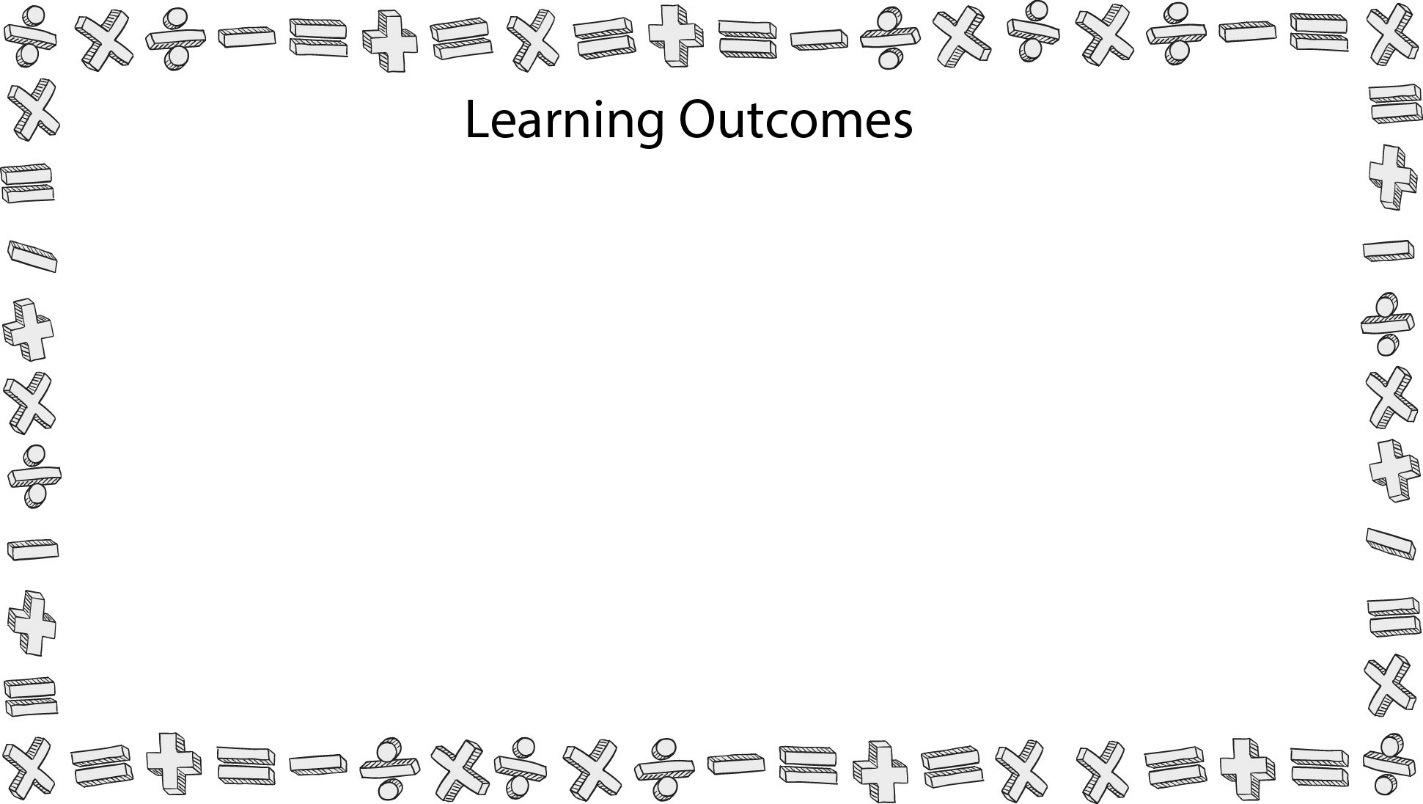 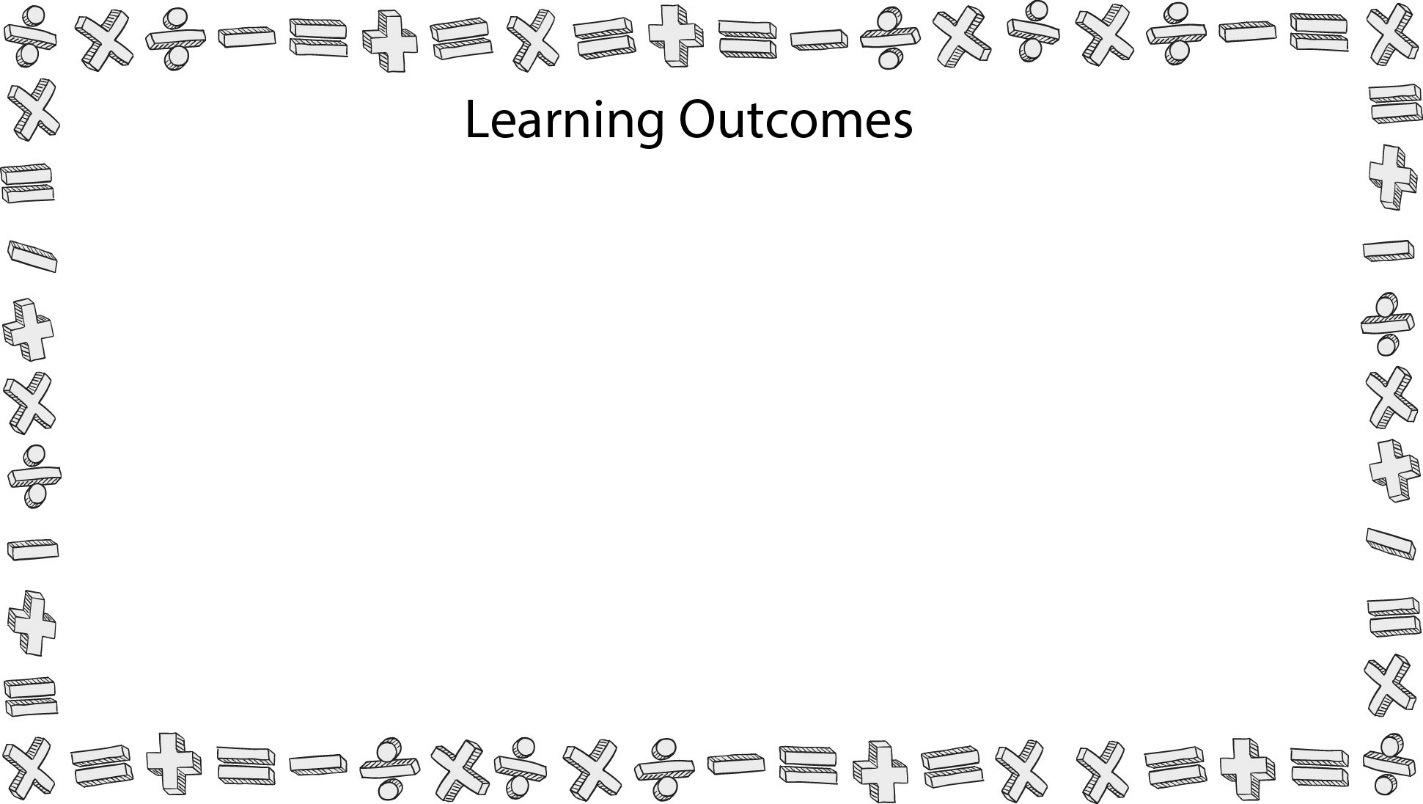 I.	Three Threads of InquiryA.	QuantitativeB.	CriticalC.	QualitativeII.	Multiple Labels for One Research MethodA.	NaturalisticB.	QualitativeC.	Interpretive/InterpretivistD.	EthnographicE.	Field1.	Participant field research2.	Nonparticipant field researchF.	Action/AppliedIII.	Five Commonly Shared Characteristics of All Forms of Qualitative ResearchA.	Natural SettingB.	Research as ParticipantC.	Subject-Based CommunicationD.	Subject IntentionalityE.	PragmatismIV.	Grounded TheoryV.	ReactivismA.	Guinea Pig EffectB.	Role SelectionC.	Measurement as Change AgentD.	Response SetsE.	Interviewer EffectsF.	Change in the Research InstrumentG.	Population RestrictionsH.	Population StabilityI.	Dross RateJ.	Ability to ReplicateVI.	Qualitative Research MethodsA.	Open-Ended QuestionsB.	Focus GroupsC.	Participant ObservationD.	Unobtrusive MeasuresE.	Triangulation/Multiple Class MeasurementsVII.	Ethics ReduxAppendix D: Big Data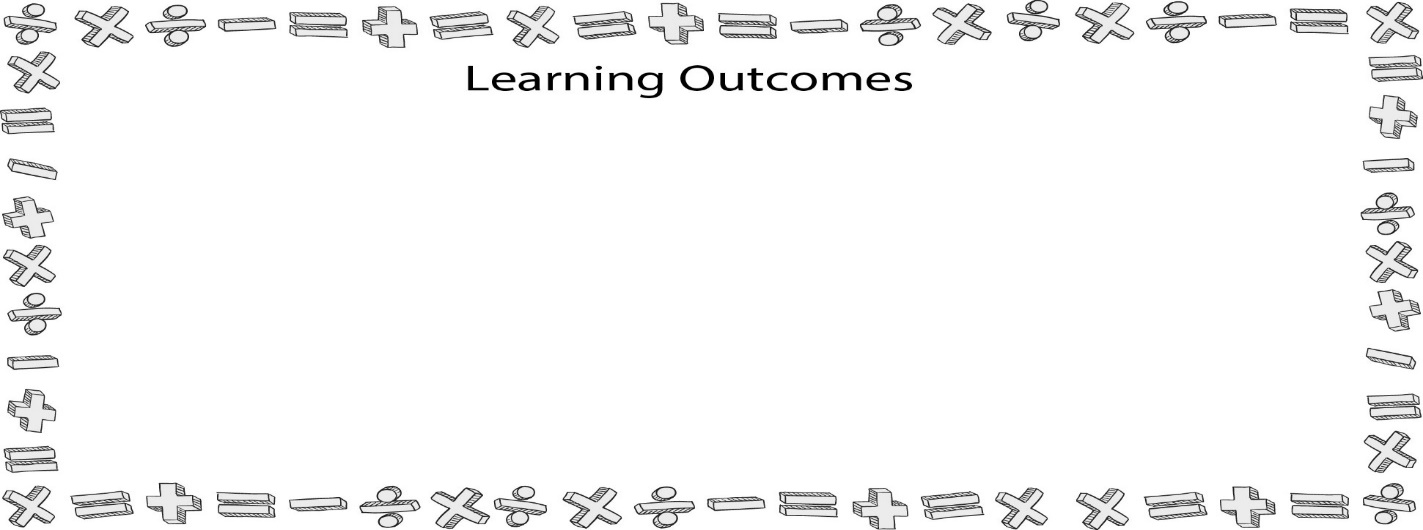 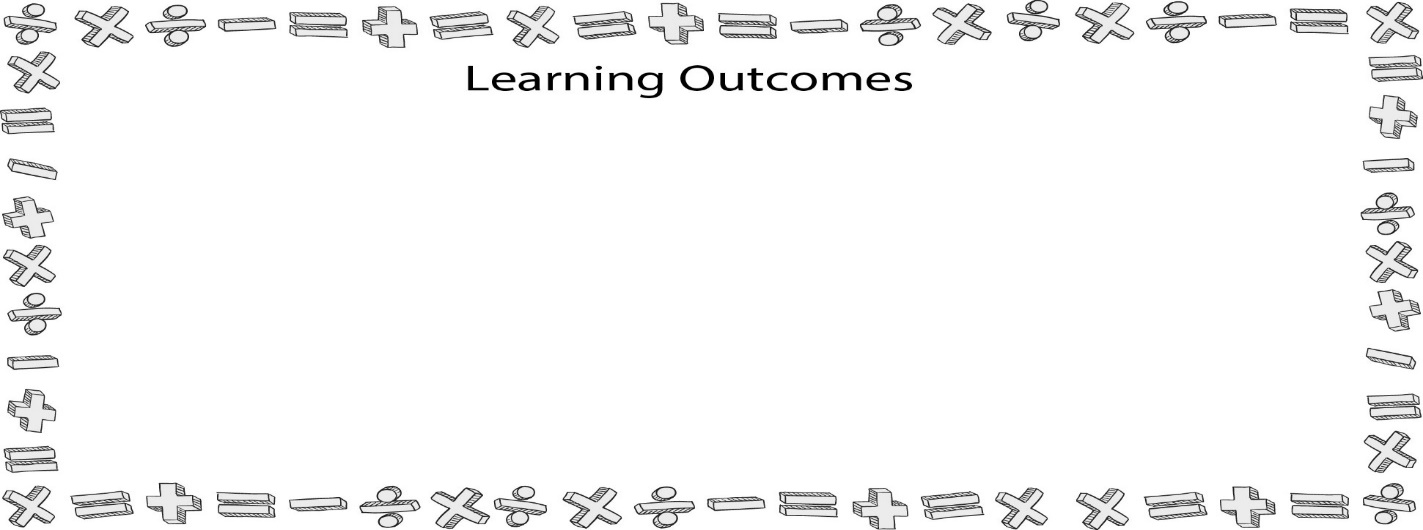 I.	Big Data ExamplesA.	 Our World Today B.	 TargetC.	Apple’s Smart WatchD.	EditdE.	Call of DutyII.	Big DataA.	Big Data1.	Too large to store on a single computer2.	Beyond the scope of traditional statistical software B.	What Is Big Data?1.	Human-Generated Data2. 	Metadataa.	Definitionb. 	Examples 3. 	Machine-Generated Dataa. 	Definitionb. 	Examples c. 	Internet of Things (IoT) C. 	Big Data Explained1. 	Machine Learning 2. 	Data Science 3. 	Data Analytics 4. 	Descriptive analytics 5. 	Prescriptive Analytics D. 	Laney’s 3 Vs1. 	Volume 2. 	Velocity 3.	Variety E. 	van Rijmenam’s Four Vs1. 	Veracity 2. 	Variability 3. 	Visualization 4. 	Value F. 	Big Data and the CloudG. 	Understanding the CloudH. 	The Cloud and Data1. 	Scalability 2. 	Redundancy 3. 	Speed I. 	Big Data in the Cloud1. 	Infrastructure as a service 2. 	Platform as a service 3. 	Software as a service 4. 	Data as a service III. 	Big Data Analysis	A. 	Data mining 1. 	Example B. 	Data dredging/fishing1. 	Example C. 	Monitoring and Anomalies1. 	Monitoring 2. 	AnomaliesIV. 	Communication and Big DataV. 	Big Data EthicsA. 	Privacy1. 	Latanya Arvett Sweeney and MA Public Employee Health Data2. 	HIPAA 3. 	Netflix and IMDBB. 	Identity1. 	Richards and Kind (2014)2. 	Multiple identities3. 	Symbiotic relationship between identity and privacya.	 Big marketersC. 	Ownership1. 	Do we own our demographic information, family information, information about hobbies and skills, or individual preferences (Coke vs. Pepsi, plastic vs. paper, etc.)?2. 	European data collection vs. U.S. data collectiona. 	The European Union states that individual data can only be collected for legitimate purposes. D. 	Reputation1. 	Davis and Patterson (2012) 2. 	Should an individual’s reputation be based on what the individual viewed online? 3. 	Companies that manage online reputationsE. 	Manage Your Online Reputation1. 	Google yourself 2. 	Buy your domain name 3. 	Join social networks 4. 	Optimize your presence. You want people to find you. 5. 	Keep your private things private.Appendix E: Advanced Statistical Tests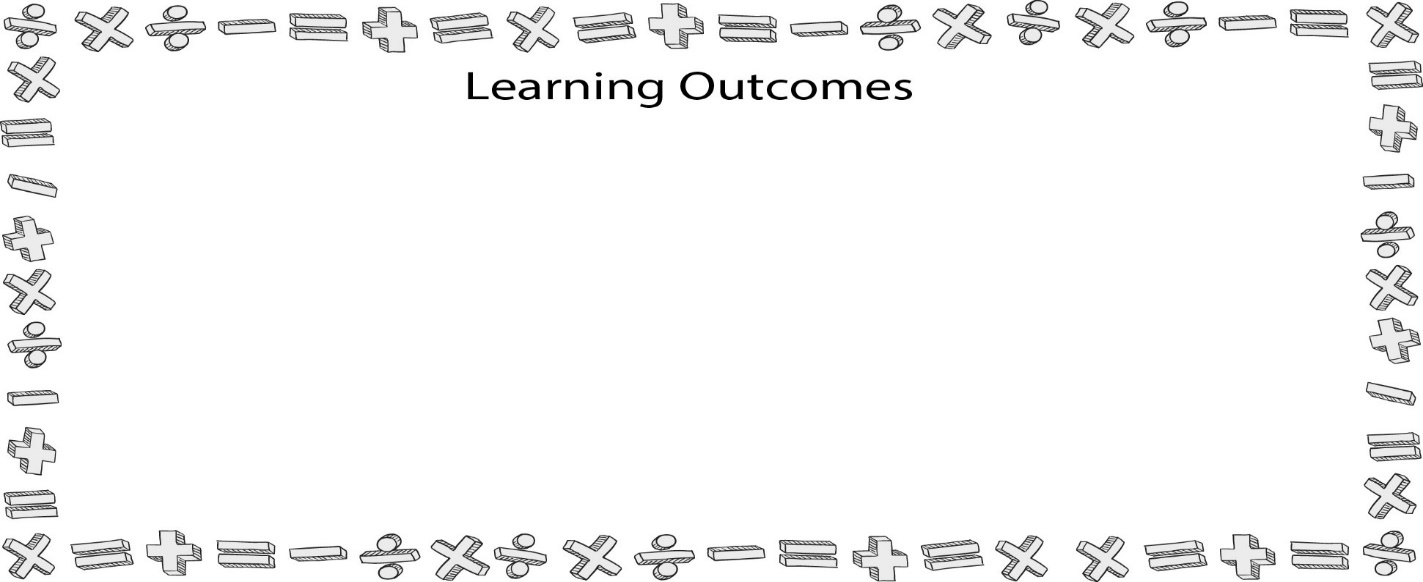 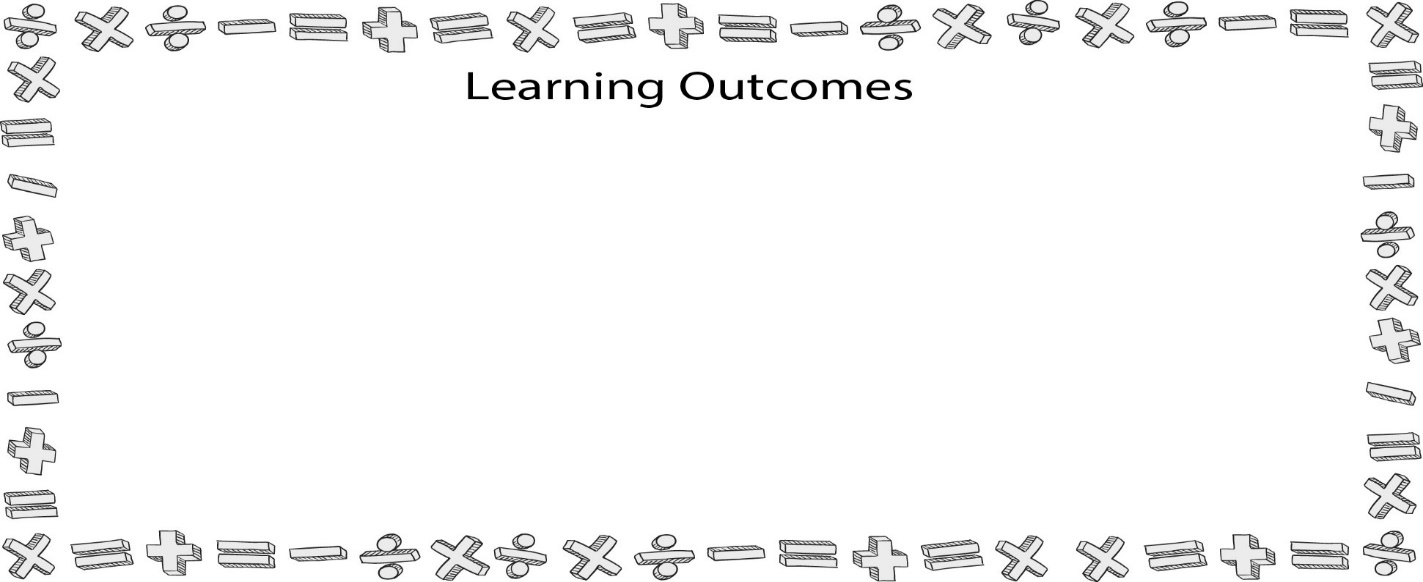 I.	Law of ParsimonyII.	Difference TestsA.	Factorial ANOVA1.	Types of variables examineda.	Two or more nominal independent variables (IVs)b.	One interval/ratio dependent variable (DV)2.	Examplea.	Biological sex (female and male) and political affiliations (Democrat,Republican, other, and not registered to vote) as the IVsb.	College students’ attitudes toward college (measured by a semanticdifferential scale, so it is an interval variable) as the DV3.	Explanation of the factorial ANOVAa.	The IVs are referred to as factorsb.	In the example above, there are two levels in the first factor (male and female) and four levels in the second factor (Democrat, Republican, other, and not registered to vote).c.	This design then would be considered a 2 × 4 factorial ANOVA. d. 	Difference tests conducted by a factorial ANOVAi.	First main effectii.	Second main effect iii. Interaction effect4.	APA write-up5.	Explanation of resultsB.	ANCOVA1.	Types of variables examineda.	One or nominal IVb.	One interval/ratio DVc.	One interval/ratio covariate2.	Examplea.	Biological sex (female and male) as the IVb.	Communication (measured by a 24-item Likert scale, so it is an interval variable) as the DVc.	Willingness to communicate (an interval variable) as the covariate3.	Explanation of the ANCOVAa.	The purpose of an ANCOVA is to allow a researcher to determine if a difference lies between groups (female and male) on a DV communication apprehension) after the DV has been mathematically adjusted for differences associated with one or more covariates (willingness to communicate).b.	The basic test analyzed in an ANCOVA is the same in a one-way ANOVA: Is there a difference between groups?c.	Covariate defined4.	APA write-up5.	Explanation of resultsC.	MANOVA1.	Types of variables examineda.	One or more nominal IVsb.	Two or more interval/ratio DVs2.	Examplea.	Perhaps a researcher wanted to see if females and males differ in their levels of ethnocentrism but also if males and females differ in their levels of willingness to communicate (WTC) with strangers.b.	Females and males (a nominal variable) would be the IV.c.	Ethnocentrism (an interval variable) and WTC (an interval variable) would be the DVs.3.	Explanation of the MANOVAa.	Multivariate tests have multiple DVs. b. Univariate tests have one DV.c.	Often the DVs analyzed in a MANOVA are different measures of the same phenomenon.d.	The two DVs do not need to be related, but they should share a common conceptual meaning and some degree of linearity.4.	APA write-up5.	Explanation of resultsD.	Repeated Measures ANOVA1.	Types of variables examineda.	The IVs are not measured but are time sequences: Time 1, Time 2, Time 3 . . . Time X.b.	One interval/ratio DV (measured repeatedly)2.	Examplea.	Suppose you’re a public speaking teacher and you wanted to determine if taking a public speaking course actually decreases a person’s level of communication apprehension (CA).b.	One possible way to determine if a person’s level of CA decreases over the course of a public speaking class would be to test his or her CA level at the beginning of the course, again halfway through the course, and a third time at the end of the course.c.	Each measurement of CA is a DV measurement.d.	You could calculate three paired t tests to determine this research question (Time 1 to Time 2, Time 2 to Time 3, and Time 1 to Time 3), but again the more tests you run the more error your findings will have.e.	In order to avoid increasing your Type I error, you can run a procedure called a repeated measures ANOVA.3.	Explanation of repeated measures ANOVAa.	A repeated measures ANOVA allows a researcher to determine if differences occur in a variable over time.b.	In the example above, we measure these differences occurring over time by having students fill out the Personal Report of Communication–24 at the beginning of the semester/quarter, in the middle of the semester/quarter, and at the end of the semester/quarter.c.	By having the students fill out the survey all three times, we have a way of mapping what happens to CA levels throughout the course of a public speaking class.d.	What we are testing is the null hypothesis that Time 1 (beginning of the semester/quarter) = Time 2 (middle of the semester/quarter) = Time 3 (end of the semester/quarter), or H0: CATime1 = CATime2 = CATime3.4.	APA write-up5.	Explanation of resultsIII.	Relationship TestsA.	Canonical Correlations1.	Types of variables examineda.	Two or more interval/ratio IVsb.	Two or more interval/ratio DVs2.	Examplea.	CA (group, meeting, interpersonal, and public)b.	WTC (group, meeting, interpersonal, and public)3.	Explanation of the canonical correlationa.	A canonical correlation is a statistical tool that can help a researcher investigate the relationships among two or more variable sets.b.	In our example, we have two different variable sets: CA (group, meeting, interpersonal, and public) and WTC (group, meeting, interpersonal, and public).4.	APA write-up5.	Explanation of resultsB.	Path Analysis1.	Types of variables examineda.	Two or more interval/ratio IVsb.	Two or more interval/ratio DVs2.	Examplea.	Perhaps you want to determine the causal relationships between CA, ethnocentrism, humor assessment, attitudes toward college, and  people’s belief that everyone should be required to take public speaking in college.b.	Path analysis picture (See Figure E.2)3.	Explanation of path analysisa.	Endogenous and exogenousi.	Endogenous definedii.	Exogenous defined4.	APA write-up5.	Results explainedC.	Structural Equation Modeling1.	Types of variables examineda.	Two or more interval/ratio IVsb.	Two or more interval/ratio DVs2.	Proposed Structural Model (See Figure E.4)3.	Explanation of the factorial ANOVAa.	Structural equation modeling is very similar in its purpose to path analysis; however, the calculations are considerably more difficult but mathematically more meaningful.b.	Observed and latent variablesi.	Observed variable definedii.	Latent variable definedc.	Exogenous and endogenous variablesi.	Exogenous latent variablesii.	Endogenous latent variables4.	APA write-up5.	Results explainedD.	Factor Analysis1.	Types of variables examineda.	Two or more items from an interval scale (most common)b.	Two or more interval variables (least common)2.	Examplea.	In 2001, Richmond, Wrench, and Gorham created a new research scale to measure an individual’s use of humor during interpersonal interactions.b.	The scale itself consists of 16 Likert-type items using a 5-point scoring system from 1 “strongly disagree” to 5 “strongly agree.”c.	How do we know that these 16 items actually measure anything? As we discussed in Chapter 10, the Humor Assessment instrument has an alpha reliability of 0.92 (M = 62.06, SD = 9.82).d.	We know the scale is reliable, but do the 16 items in the Humor Assessment instrument actually measure just one thing?3.	Explanation of the factorial ANOVAa.	A factor analysis is a technique that enables researchers to determine variation and covariation among research measures.b.	The purpose of a factor analysis is to determine how many different variables are being measured by a set of questions on a research scale.c.	Two types of factor analysisi.	Exploratory factor analysis (EFA)ii.	Confirmatory factor analysis (CFA)4.	APA write-up5.	Results explained6.	Factor analysis with two factors1.  What is your initial research question(s)?1.  What is your initial research question(s)?1.  What is your initial research question(s)?2.  What do you already know about this topic?  List any information you currently have about your topic2.  What do you already know about this topic?  List any information you currently have about your topic2.  What do you already know about this topic?  List any information you currently have about your topic3.  What keywords can you use to assist you in conducting a library search?  Be sure to include synonyms for all terms identified!3.  What keywords can you use to assist you in conducting a library search?  Be sure to include synonyms for all terms identified!3.  What keywords can you use to assist you in conducting a library search?  Be sure to include synonyms for all terms identified!4. What resources should you examine to begin your review of literature? 4. What resources should you examine to begin your review of literature? 4. What resources should you examine to begin your review of literature? ELECTRONICDATABASESWEBSITESENCYCLOPEDIAS/HANDBOOKS5. Begin your search for information. Be sure to complete a summary sheet for each source you think will be useful for your study!5. Begin your search for information. Be sure to complete a summary sheet for each source you think will be useful for your study!5. Begin your search for information. Be sure to complete a summary sheet for each source you think will be useful for your study!6. Review and evaluate the information. What did you discover from your research?6. Review and evaluate the information. What did you discover from your research?6. Review and evaluate the information. What did you discover from your research?What questions have been answered?What questions have been answered?What questions have been answered?What questions remain unanswered?What questions remain unanswered?What questions remain unanswered?Should any studies be replicated?Should any studies be replicated?Should any studies be replicated?7. Evaluate your sources.  Now that the initial research process is complete, revise your initial research question.7. Evaluate your sources.  Now that the initial research process is complete, revise your initial research question.7. Evaluate your sources.  Now that the initial research process is complete, revise your initial research question.Interval/RatioDifferencesTwo groupsT-TestInterval/RatioDifferencesMore than two groupsANOVAInterval/RatioRelationshipsTwo variablesCorrelationInterval/RatioRelationshipsMore than two variablesRegressionOrdinalDifferencesTwo groupsMann-Whitney or T-TestOrdinalDifferencesMore than 2 groupsANOVAOrdinalRelationshipsCorrelationNominalDifferencesChi-SquareNominalRelationshipsPercentage Differences(  ) Survey(  ) Content analysis(  ) Data  mining  (  ) Randomized       study(  ) Nonrandom      studyIf a self-administered survey, How?(  ) Mass administered(  ) Mail(  ) Web basedIf a interview based survey, how?(  ) Phone(  ) In personIf a content analysis,what type?(  ) Mediated(  ) Interactional (  ) Microlevel(  ) MacrolevelIf using pre-existing data?(  ) Personally       collected(  ) Governmental       agency(  ) Other       records(  ) OtherType of randomization?(  ) Non-blind(  ) Single blind(  ) Double blindType of nonrandomized study?(  ) Case-Control(  ) Cohort Quasi Experimental DesignQuasi Experimental DesignQuasi Experimental DesignQuasi Experimental Design(  ) Pretest-Posttest (  ) Time Series (  ) Multiple Time Series(  ) Switching ReplicationsTrue Experimental DesignsTrue Experimental DesignsTrue Experimental DesignsTrue Experimental Designs(  ) Pretest-Posttest(  ) Two Group Posttest Only(  ) Randomized Switching Replications(  ) Solomon Four-Groupr =degree to which X and Y vary togetherr =degree to which X and Y vary separatelyr =covariance of X and Yr =variance of X and Y